Hawai‘i Department of Education State Office Directorydownloaded & compiled March 1, 2021 from: https://iportal.k12.hi.us/phonedirectory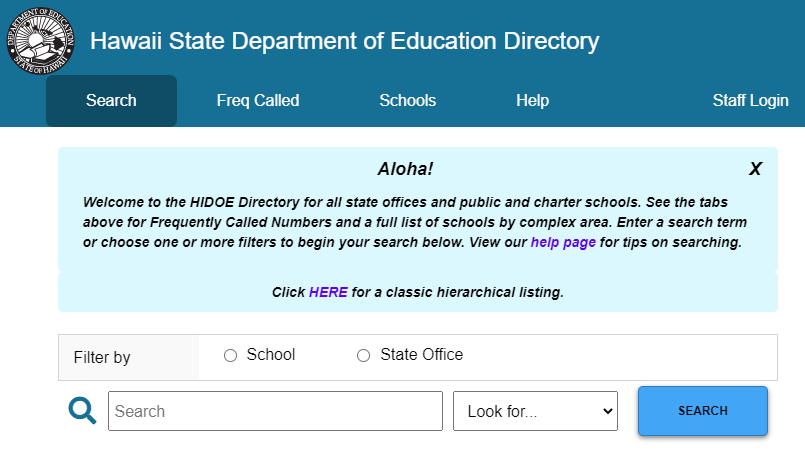 Office Of The SuperintendentQueen Liliuokalani Building, 1390 Miller Street, Honolulu, HI 96813 | Ph:(808) 784-6161 | Fax:(808) 586-3314Christina KishimotoSuperintendent1390 Miller StreetPh:(808) 784-6161Russell SuzukiRisk Manager1390 Miller StreetPh:(808) 784-6164Administrative Assistant OfficeCamille MasutomiChief of Staff to the SuperintendentPh:(808) 784-6165Albert TiberiAdvisory Services SpecialistPh:(808) 784-6170Justin TakakiInstitutional AnalystPh:(808) 784-6170Wendelin InouyeLitigation CoordinatorPh:(808) 784-6170BOE Support Office| Ph:(808) 586-3334 |Alison KunishigeBoard of Education (BOE) Executive DirectorPh:(808) 586-3334Regina PascuaExecutive Secretary to the Board of EducationPh:(808) 586-3334Lady GarrettSecretaryPh:(808) 586-3334Kenyon TamBoard of Education (BOE) AnalystOffice of Hawaiian Education (OHE)Queen Liliuokalani Building, 1390 Miller Street Room 306, Honolulu, HI 96813 | Ph:(808) 784-6070 | Fax:(808) 587-7233Dawn (Kaui) SangHawaiian Education DirectorPh:(808) 784-6073Kiwa FongSecretaryPh:784-6071Lorraine HezekiaSecretaryPh:(808) 784-6072Anela IwaneEducational Specialist (ES)Charnay (Ka‘anohi) Kalama-MacomberEducational Specialist (ES)Ph:784-6094Kuuleialohapoina MakuaEducational Specialist (ES)Ph:784-6087Pono FernandezEvaluation SpecialistPh:784-6083Keali'I KukahikoInstitutional AnalystDana TanigawaState Office TeacherPh:784-6090Jalayna KimState Office TeacherKaren NakasoneState Office TeacherPh:784-6089Keola Ka'uhaneState Office TeacherShannon ReyesState Office TeacherSpencer (Kamuela) YimState Office TeacherPh:784-6091Office of the Deputy SuperindendentQueen Liliuokalani Building, 1390 Miller Street Room 309, Honolulu, HI 96813 | Ph:(808) 784-6161 | Fax:(808) 586-3314Phyllis UnebasamiDeputy SuperintendentPh:784-6161Lisa Ann SilvaPrivate SecretaryPh:(808) 784-6161Coordinated Support OfficeSandra GoyaCoordinated Support DirectorPh:(808) 784-6161Monitoring and Compliance Branch (MAC)Kaimuki High School Annex, Buildings D and F, 2705 Kaimuki Ave, Honolulu, HI 96816 | Ph:(808) 307-3600 | Fax:(808) 733-4412Cara TanimuraMonitoring & Compliance DirectorAngela WongSecretaryImelda (Mel) Dela RamaSecretaryPh:(808) 307-3600Misa McGregorSecretaryBrikena WhiteEducational Specialist (ES)Lori MorimotoEducational Specialist (ES)Taren TaguchiEducational Specialist (ES)Ph:853-0261Brandi WakabayashiInstitutional AnalystClayton NakamotoInstitutional AnalystJacy YamamotoInstitutional AnalystPatricia DongInstitutional AnalystPh:(808) 307-3600Office of Facilities and Operations3633 Waialae Avenue, Honolulu, HI 96816 | Ph:784-5000 | Fax:733-2101Randall TanakaAssistant Superintendent (AS)Ph:(808) 784-5000Tracy OkumuraOffice of Facilities & Operations (OFO) Executive AssistantPh:(808) 784-5000Clorinda (Kalena) BasugPrivate SecretaryPh:(808) 784-5000Bruce Ellerman*General Educational OfficerPh:(808) 784-5000Linda VelesProfessional Trainee IPh:(808) 784-5000Cherisse ShikadaProgram SpecialistPh:(808) 784-5000Safety, Security and Emergency Preparedness Branch (SSEPB)3633 Waialae Avenue, Room C-312, Honolulu, HI 96816 | Ph:(808) 784-5170 | Fax:(808) 733-2112Maynard (Max) MendozaSafety/Security DirectorPh:(808) 784-5174Cleve RenfroSafety/Security SpecialistPh:(808) 784-5176Mark BehrensSafety/Security SpecialistPh:(808) 784-5175Orasa FernandezSafety/Security SpecialistPh:(808) 784-5170Paul GrahamSafety/Security SpecialistPh:(808) 784-5177Office of Talent Management (OTM)650 Iwilei Road, Suite 300, Honolulu, HI 96817 | Ph:(808) 441-8300 | Fax:(808) 586-3418Cynthia CovellAssistant Superintendent (AS)Ph:(808) 441-8300Sean BaconHuman Resources (HR) Executive Assistant (EA)Ph:(808) 441-8300Jill AgenaPrivate SecretaryPh:(808) 441-8300Civil Rights Compliance Branch (CRCB)1390 Miller Street, Room 416, Honolulu, HI 96813 | Ph:(808) 586-3322 | Fax:(808) 586-3331Ladona (Beth) SchimmelfennigCivil Rights Compliance DirectorPh:586-3322Michael NomuraSecretaryPh:586-3322Nicole Isa-IijimaCivil Rights Compliance SpecialistPh:586-3322Rhonda WongCivil Rights Compliance SpecialistPh:586-3322Toby YamashiroCivil Rights Compliance SpecialistAaron OandasanEquity SpecialistPh:586-3322Anna TsangEquity SpecialistPh:829-6981Christina SimpsonEquity SpecialistPh:797-7685Colette HondaEquity SpecialistPh:597-6566David DooleyEquity SpecialistPh:379-5299Denise SugiharaEquity SpecialistPh:600-9576Katherine TolentinoEquity SpecialistPh:600-9613Krysti SukitaEquity SpecialistPh:586-3322Lance LarsenEquity SpecialistPh:600-9481Lea (Kaipo) KaawaloaEquity SpecialistPh:892-6887Lesley CastellanosEquity SpecialistPh:600-9417Megan MonizEquity SpecialistPh:379-6208Michael MurakamiEquity SpecialistPh:600-9299Moana HokoanaEquity SpecialistPh:373-6750Nara SitachittaEquity SpecialistPh:829-7168Sarah MedwayEquity SpecialistPh:829-7182Shari Dela Cuadra-LarsenEquity SpecialistPh:629-9114Investigations Section650 Iwilei Road, Suite 300, Honolulu, HI 96817 | Ph:441-8422 |Jill SuzukiPersonnel SpecialistPh:441-8425Nanette HookanoPersonnel SpecialistPh:441-8450Labor Relations Section650 Iwilei Road, Suite 300, Honolulu, HI 96817 | Ph:441-8422 | Fax:587-6767Jean DavisSecretaryPh:441-8424Brandon LeePersonnel SpecialistPh:441-8427Mark AuPersonnel SpecialistPh:441-8429Michele MitraPersonnel SpecialistPh:441-8431Nicole NittaPersonnel SpecialistPh:441-8432Teri SakanashiPersonnel SpecialistPh:441-8423Prashamsa LeehanePersonnel TechnicianPh:441-8426Leadership Institute (LI)Aiea Elem. 99-370 Moanalua Rd., Bldg. l, Rm 29, Aiea, HI 96701 | Ph:(808) 305-4461 |Ed NohLeadership Institute DirectorSheary LabasanSecretaryPh:(808) 305-4461Kristen BrummelEducational Specialist (ES)Pamela GoodwinEducational Specialist (ES)Elden EsmeraldaPrincipal in ResidenceKristi OdaState Office TeacherProfessional Development and Educational Research Institute (PDERI)Puuhale Elementary School, 345 Puuhale Rd., Rm 106, Honolulu, HI 96819 | Ph:(808) 784-5300 | Fax:(808) 832-3207Lisa AsatoSecretaryCatherine FloydOffice AssistantMarjorie AmanoOffice AssistantDianne ImamuraAccount ClerkLeila HayashidaEducational Specialist (ES)Sandra (Sandy) CameliEducational Specialist (ES)Stacey (Makanoe) KawasakiEducational Specialist (ES)Walleen HirayamaEducational Specialist (ES)Danny GarciaPrincipal in ResidenceRobert (Bobby) WidhalmState Office TeacherHTIC3633 Waialae Ave. Rm C-310 Honolulu, Hi 96816 | Ph:(808) 784-6999 |Carolyn TsukamotoEducational Specialist (ES)Kaimuki Middle School 641 18th Ave. Rm V-204Ph:784-6997Keri Lynn ShimomotoEducational Specialist (ES)QLC 3633 Waialae Ave. Rm. C-310Ph:784-6999Mercedes MullinsPersonnel Management SpecialistQLC 3633 Waialae Ave. Rm. C-310Ph:(808) 784-6999Amber StanleyState Office TeacherKaimuki Middle School 641 18th Ave. Rm V-204Ph:784-6999Kay ZaneState Office TeacherQLC 3633 Waialae Ave. Rm. C-310Ph:784-6999Lindsay LindenbachState Office TeacherQLC 3633 Waialae Ave. Rm. C-310Ph:784-6999Robyn TanakaState Office TeacherQLC 3633 Waialae Ave. Rm. C-310Ph:784-6999Tanya MauState Office TeacherKaimuki Middle School 641 18th Ave. Rm V-204Ph:784-6999Tracy Muranaka-NgState Office TeacherQLC 3633 Waialae Ave. Rm. C-310Ph:784-6999Negotiations Section650 Iwilei Road, Suite 300, Honolulu, HI 96817 | Ph:441-8422 | Fax:587-6767Jarnett LonoPersonnel DirectorPh:441-8453Laureen LadaoPersonnel SpecialistPh:441-8452Personnel Assistance Branch (PAB)650 Iwilei Road, Suite 300, Honolulu, HI 96817 | Ph:(808) 441-8316 | Fax:(808) 441-8317Merlene AkauPersonnel DirectorPh:441-8317Mary Anne SevillejaSecretaryPh:441-8316Personnel Regional Officer's Offices - Central Oahu1122 Mapunapuna Street, Honolulu, HI 96819 | Ph:307-3939 | Fax:831-6876Elias AliPersonnel Regional Officer (PRO)Ph:307-3939Ann CastellanoPersonnel Regional AssistantPh:307-3939Marlene RachoPersonnel Regional AssistantPh:307-3939Raegina CabanbanPersonnel Regional AssistantPh:307-3939Personnel Regional Officer's Offices - Hawaii75 Aupuni Street Room 203, Hilo, HI 96720 | Ph:974-6605 | Fax:974-6604Kurt KawachiPersonnel Regional Officer (PRO)Ph:974-6607Shane SaikiPersonnel Regional Officer (PRO)Ph:974-6605Jade Ah SingPersonnel Regional AssistantPh:974-6605Jodi AriasPersonnel Regional AssistantPh:933-3310Michelle Querobin-LicusPersonnel Regional AssistantPh:974-6607Eva AbrahamStudent HelperPh:974-6607Ivana YoonStudent HelperPh:974-6605Personnel Regional Officer's Offices - Honolulu Oahu4967 Kilauea Avenue, Honolulu, HI 96816 | Ph:733-4870 | Fax:733-4953Gabrielle TownsendPersonnel Regional Officer (PRO)Ph:784-6661Mary MouraPersonnel Regional Officer (PRO)Ph:784-6662Bryce IkedaPersonnel Regional AssistantPh:784-6664Keawelani (Dawn) BarrPersonnel Regional AssistantPh:784-6663Melanie TomPersonnel Regional AssistantPh:784-6665Personnel Regional Officer's Offices - Kauai3060 Eiwa Street Suite 301, Lihue, HI 96766 | Ph:274-3506 | Fax:274-3508Candice IidaPersonnel Regional Officer (PRO)Ph:274-3506Cherie-Amore BalisacanPersonnel Regional AssistantPh:274-3506Erin LeakePersonnel Regional AssistantPh:274-3507Joanie MoritaPersonnel Regional AssistantPh:274-3506Saryna-Brooke GarciaPersonnel Regional AssistantPh:274-3507Taryn KauiPersonnel Regional AssistantPh:274-3507Personnel Regional Officer's Offices - Leeward Oahu601 Kamokila Boulevard, Kapolei, HI 96707 | Ph:692-8007 | Fax:692-8012Carol GonsalesPersonnel Regional Officer (PRO)Ph:692-8007Jaclyn Lone ElkPersonnel Regional Officer (PRO)Ph:692-8007Cindy DignamPersonnel Regional AssistantPh:692-8007JR RicafrentePersonnel Regional AssistantPh:692-8007Wendy Uyeno ThomPersonnel Regional AssistantPh:692-8007Personnel Regional Officer's Offices - Maui54 High Street 4th Floor, Wailuku, HI 96793 | Ph:243-1301 | Fax:984-8008Marcandre KirchhofPersonnel Regional Officer (PRO)Ph:243-1301Maureen SuzukiPersonnel Regional Officer (PRO)Ph:243-1301Allison NikaidoPersonnel Regional AssistantPh:243-1301Doryann HowardPersonnel Regional AssistantPh:243-1301Wendy SkylesPersonnel Regional AssistantPh:243-1301Personnel Regional Officer's Offices - State Office3633 Waialae Ave., Honolulu HI 96816 | Ph:784-5000 |Angela YamadaPersonnel Regional Officer (PRO)Ph:784-5005Neil DietzPersonnel Regional Officer (PRO)Ph:441-8428Personnel Regional Officer's Offices - Windward Oahu46-169 Kamehameha Highway, Kaneohe, HI 96744 | Ph:784-5921 | Fax:233-5709Eric SohlPersonnel Regional Officer (PRO)Ph:784-5921Ryker WadaPersonnel Regional Officer (PRO)Ph:784-5921Stephen MiyasatoPersonnel Regional Officer (PRO)Ph:784-5922Debra TitcombPersonnel Regional AssistantPh:784-5922Sean Paul HanohanoPersonnel Regional AssistantPh:784-5923Workers' Compensation and Employee Benefits Section650 Iwilei Road, Suite 300, Honolulu, HI 96817 | Ph:(808) 441-8484 | Fax:(808) 587-4092Alicia NishiokaSecretaryPh:441-8467Victor CasadosPersonnel SpecialistPh:441-8466Employee Benefits Unit650 Iwilei Road, Suite 300, Honolulu, HI 96817 | Ph:441-8311 | Fax:586-3247Cheryl Kwon KoumiPersonnel ClerkDenise RomeroPersonnel ClerkMarty OkumuraPersonnel ClerkMaureen YiPersonnel Management SpecialistSharon TongPersonnel Management SpecialistWorkers' Compensation Unit650 Iwilei Road, Suite 300, Honolulu, HI 96817 | Ph:(808) 441-8484 | Fax:(808) 587-4092Tanya Rasmussen-KakaliaPersonnel Program ManagerPh:441-8468Bryan AgasPersonnel ClerkPh:441-8481Jonathan PiontekPersonnel ClerkPh:441-8469Laurie TsujiPersonnel ClerkPh:441-8483Nomala GnouilaphiPersonnel ClerkPh:441-8479Andrea AntonioPersonnel Management SpecialistPh:441-8476April ArtisPersonnel Management SpecialistPh:441-8480Avena K-AlohaPersonnel Management SpecialistPh:441-8478Chandel SithammalatPersonnel Management SpecialistPh:441-8470Charlene InouyePersonnel Management SpecialistPh:441-8470Deborah ElizagaPersonnel Management SpecialistPh:441-8475Gay KeaunuiPersonnel Management SpecialistPh:441-8471Gwen TiltonPersonnel Management SpecialistPh:441-8472Herman AnchetaPersonnel Management SpecialistPh:441-8477Patricia AbadPersonnel Management SpecialistPh:441-8474Tyson RiveraPersonnel Management SpecialistPh:441-8421Kristin TancayoPersonnel Mgmt Specialist IPh:441-8474Noelani NaumuPersonnel TechnicianPh:441-8482Personnel Development Branch (PDB)650 Iwilei Road, Suite 300, Honolulu, HI 96817 | Ph:(808) 441-8344 | Fax:(808) 586-4063Sean AraiPersonnel DirectorPh:441-8344Sandra KeliiaaSecretaryPh:441-8340Jessie WhitsonAccount ClerkPh:441-8375Educator Effectiveness System (EES) Section650 Iwilei Road, Suite 300, Honolulu, HI 96817 | Ph:441-8335 | Fax:586-4063Joyce InouyeState Office TeacherPh:586-4072Renee CarlyleState Office TeacherPh:586-4072Educator Quality Section650 Iwilei Road, Suite 300, Honolulu, HI 96817 | Ph:441-8499 | Fax:586-4063Aileen OkamuraManagement & Personnel SpecialistPh:441-8498Makanamailani KaaiPersonnel ClerkPh:441-8489Michael FloresPersonnel ClerkRamona StanalandPersonnel Management SpecialistPh:441-8492Carol TennPersonnel SpecialistPh:441-8485Kari NoguchiPersonnel SpecialistPh:441-8495Management Support Services Section650 Iwilei Road, Suite 300, Honolulu, HI 96817 | Ph:441-8374 | Fax:586-4063Gregory DikilatoManagement & Personnel SpecialistPh:441-8374Kimberly Hong-KobayashiManagement & Personnel SpecialistPh:441-8498Everett UrabePersonnel SpecialistPh:441-8377Performance Management System650 Iwilei Road, Suite 300, Honolulu, HI 96817 | Ph:441-8318 | Fax:586-3419Ka Man ChanPersonnel Management SpecialistPh:441-8319Eryn LauPersonnel SpecialistPh:441-8320Joseph PerezPersonnel SpecialistPh:441-8318Training and Development Section650 Iwilei Road, Suite 300, Honolulu, HI 96817 | Ph:441-8496 | Fax:586-4063Shelly UedaOffice AssistantPh:441-8496Brian SimsPersonnel SpecialistPh:441-8329Dale AsamiPersonnel SpecialistPh:441-8339Joy Ann T OkimotoState Office TeacherPh:441-8326Kevin OkazakiState Office TeacherPh:441-8327Personnel Management Branch (PMB)650 Iwilei Road, Suite 300, Honolulu, HI 96817 | Ph:(808) 441-8306 | Fax:(808) 586-4050Kerry TomPersonnel DirectorPh:441-8306Wendy HandaSecretaryPh:441-8307Classification and Compensation Section650 Iwilei Road, Suite 300, Honolulu, HI 96817 | Ph:441-8390 | Fax:586-3439Michele KimuraSecretary650 Iwilei Road, Ste. 300, Honolulu, HI 96817Ph:441-8399Susan HirokanePersonnel Clerk650 Iwilei Road, Ste. 300, Honolulu, HI 96817Ph:441-8396Venancia CastroPersonnel Clerk650 Iwilei Road, Ste. 300, Honolulu, HI 96817Ph:441-8397Chelsey MurakamiPersonnel Management Specialist650 Iwilei Road, Ste. 300, Honolulu, HI 96817Ph:441-8393Iris ChinenPersonnel Management Specialist650 Iwilei Road, Ste. 300, Honolulu, HI 96817Ph:441-8391Jade ClarkPersonnel Management Specialist650 Iwilei Road, Ste. 300, Honolulu, HI 96817Ph:441-8388Jennifer MahelonaPersonnel Management Specialist650 Iwilei Road, Ste. 300, Honolulu, HI 96817Ph:441-8394Vaimaila TaveuveuPersonnel Management Specialist650 Iwilei Road, Ste. 300, Honolulu, HI 96817Ph:441-8389Christy NakanoPersonnel Specialist650 Iwilei Road, Ste. 300, Honolulu, HI 96817Ph:441-8386Sandi YamagataPersonnel Specialist650 Iwilei Road, Ste. 300, Honolulu, HI 96817Ph:441-8387Shawn YoshimotoPersonnel Specialist650 Iwilei Road, Ste. 300, Honolulu, HI 96817Ph:441-8385Nancy ArakakiPersonnel Technician650 Iwilei Road, Ste. 300, Honolulu, HI 96817Ph:441-8395Employee Records and Transactions Section650 Iwilei Road, Suite 300, Honolulu, HI 96817 | Ph:(808) 441-8364 | Fax:(808) 586-3439Sherry Roberts-TuscherSecretaryPh:441-8347Luse BrownOffice AssistantPh:441-8346Erin EbisuyaPersonnel ClerkPh:441-8366Ethan DaytonPersonnel ClerkPh:441-8370Jasmin MurakamiPersonnel ClerkPh:441-8351Jennifer KakioPersonnel ClerkPh:441-8372Jessica MatsuuraPersonnel ClerkPh:441-8371Jordan TakaiPersonnel ClerkPh:441-8358Joy GreenPersonnel ClerkPh:441-8352Justine SpechtPersonnel ClerkPh:441-8367Karl LiangPersonnel ClerkPh:441-8403Keith MatsumotoPersonnel ClerkPh:441-8404Kim FlemingPersonnel ClerkPh:441-8368Lana KimPersonnel ClerkPh:441-8369Lyle AminePersonnel ClerkPh:441-8401Melisa AuPersonnel ClerkPh:441-8357Misty Obrien BarquesPersonnel ClerkPh:441-8359Nestle OtaniPersonnel ClerkPh:441-8402Nhu Dinh TakamatsuPersonnel ClerkPh:441-8356Raquel GroomesPersonnel ClerkPh:441-8354Kristina (Kristy) LumPersonnel Management SpecialistPh:441-8363Sheri-Lynn UyematsuPersonnel Management SpecialistPh:441-8373Stanley PanPersonnel Management SpecialistPh:441-8362Glenn KunitakePersonnel SpecialistPh:441-8345Julia EnglishPersonnel SpecialistPh:441-8349Maile HorikawaPersonnel SpecialistPh:441-8348Chanile Davis-ZinsmanPersonnel TechnicianPh:441-8353Susan BellislePersonnel TechnicianPh:441-8355Recruitment and Employment650 Iwilei Road, Suite 300, Honolulu, HI 96817 | Ph:441-8434 |Tricia RafaelSecretaryPh:441-8434Shana MuraokaOffice AssistantPh:441-8460Steven HaradaPersonnel Management SpecialistPh:441-8435Gary NakamuraPersonnel SpecialistPh:441-8349James Lynch-UrbaniakPersonnel SpecialistClassified Support Services Personnel Recruitment Unit650 Iwilei Road, Suite 300, Honolulu, HI 96817 | Ph:441-8411 | Fax:586-4050Dawn HigashiPersonnel ClerkPh:441-8417Jared GandiaPersonnel ClerkPh:441-8416Noah MurakamiPersonnel ClerkTara KagimotoPersonnel ClerkAnthony DethPersonnel Management SpecialistPh:441-8412Jill KikuchiPersonnel Management SpecialistPh:441-8408Kim HirakiPersonnel Management SpecialistPh:441-8407Lianne AonoPersonnel Management SpecialistPh:441-8406Lisa Ann KaneshiroPersonnel Management SpecialistPh:441-8413Lori Lynn YasutakePersonnel Management SpecialistPh:441-8405Myles ShiojiPersonnel Management SpecialistPh:441-8410Neal YoshiokaPersonnel Management SpecialistPh:441-8409April HailiPersonnel SpecialistPh:441-8420Kanako TamashiroPersonnel TechnicianPh:441-8419Mari YashiroPersonnel TechnicianPh:441-8414Marisa KomagomePersonnel TechnicianPh:441-8415Employee Background Check Unit650 Iwilei Road, Suite 300, Honolulu, HI 96817 | Ph:441-8322 | Fax:586-4066Glen NakamaPersonnel ClerkPh:441-8325Timothy CasabarPersonnel SpecialistPh:441-8321Educational Officer Recruitment Unit650 Iwilei Road, Suite 300, Honolulu, HI 96817 | Ph:564-0877 | Fax:586-4050Shannon KokiPersonnel ClerkPh:441-8436Melissa HuntleyPersonnel Management SpecialistPh:441-8309Samiann (Aloha) DaytonPersonnel SpecialistPh:441-8308Teacher Reclassification Unit650 Iwilei Road, Suite 300, Honolulu, HI 96817 | Ph:441-8383 | Fax:586-4050Carly FujinakaPersonnel ClerkPh:441-8380Shanda LeePersonnel ClerkPh:441-8381Sherrilyn RawlinsPersonnel ClerkGrace TakaiPersonnel SpecialistPh:441-8384Angelina TennPersonnel TechnicianPh:441-8379Teacher Recruitment650 Iwilei Road, Suite 300, Honolulu, HI 96817 | Ph:441-8444 | Fax:586-4050Angel CabradillaPersonnel ClerkPh:441-8446Cierra Pakele-OhaiPersonnel ClerkPh:441-8449Joy KawashimaPersonnel ClerkPh:441-8442Kimi AcobaPersonnel ClerkPh:441-8443Kristen YoshimotoPersonnel ClerkPh:441-8441Lori SaikiPersonnel ClerkPh:441-8447Maria Lorna LeocadioPersonnel ClerkPh:441-8448Myra HonjoPersonnel ClerkPh:441-8445Nellwyn KiselykPersonnel ClerkPh:441-8440Rodney BenPersonnel Management SpecialistPh:441-8439Kimberly MiyamotoPersonnel SpecialistPh:441-8437Sevey PicarPersonnel TechnicianPh:441-8324Terence HolmesProgram SpecialistPh:441-8361Office of Strategy, Innovation and Performance (OSIP)Queen Liliuokalani Building, 1390 Miller Street Room 300, Honolulu, HI 96813 | Ph:(808) 586-3400 | Fax:(808) 586-3808Rodney LukeAssistant Superintendent (AS)Ellen NishiokaOffice of Strategy, Innovation & Performance (OSIP) Executive AssistantPh:295-1370Kelley PuuohauPrivate SecretaryLindsay ChambersCommunications SpecialistAssessment and Accountability Branch (AAB)Queen Liliuokalani Building, 1390 Miller Street Room 414, Honolulu, HI 96813 | Ph:(808) 586-3283 | Fax:(808) 586-3440Linda UyenoSecretaryAccountability Section637 18th Avenue, Honolulu Room C202, HI 96816 | Ph:(808) 733-4008 | Fax:(808) 735-8260Juliet Jumila-CastilloSecretaryJane UemaeOffice AssistantBrian PangDOE Decision Support SpecialistGlenn NochiEvaluation SpecialistKeith KameokaEvaluation SpecialistMorgan YamamotoEvaluation SpecialistPhillip HermanEvaluation SpecialistSherilyn LauEvaluation SpecialistStacey TakanishiEvaluation SpecialistZachary OliverEvaluation SpecialistColleen MatsumotoInformation SpecialistJohn DickinsonInstitutional AnalystKeith FukumotoInstitutional AnalystCharlotte YeeResearch StatisticianAssessment Section475 22nd Avenue Room 126, Honolulu, HI 96816 | Ph:(808) 307-3636 | Fax:(808) 733-4483Cheryl YoshidaSecretaryAnne HydeAccount ClerkDewey GottliebEducational Specialist (ES)Brian ReiterTest Development & Administrative SpecialistBruce HirotsuTest Development SpecialistDianne MoradaTest Development SpecialistElaine LeeTest Development SpecialistKaren TohinakaTest Development SpecialistKelsie PualoaTest Development SpecialistPaul DumasTest Development SpecialistSusan ForbesTest Development SpecialistCommunications Branch (COMM)Queen Liliuokalani Building, 1390 Miller Street Room 312, Honolulu, HI 96813 | Ph:(808) 784-6200 | Fax:(808) 586-3234Eric LooTelevision Production Services SupervisorTara TaitanoSecretarySara MiyazonoAudio Visual TechnicianChanel HondaCommunications SpecialistPh:784-6205Derek InoshitaCommunications SpecialistPh:(808) 784-6200Drew HenmiCommunications SpecialistKarwin SuiCommunications SpecialistKrislyn YanoCommunications SpecialistNanea KalaniCommunications SpecialistEdgar AmbrosioTeleschool SpecialistAnnmarie KirkTelevision Production Crew ChiefDavid SmithTelevision Production TechnicianEliot HondaTelevision Production TechnicianWilliam GuanzonTelevision Production TechnicianCommunity Engagement Branch (CEB)4680 Kalanianaole Highway TB1A, Honolulu, HI 96816 | Ph:(808) 305-0691 | Fax:(808) 377-7733Marissa AkuiCommunity Engagement DirectorTerri WrightSecretaryPh:(808) 305-0689Sally OkazakiOffice AssistantCherry Okahara*General ProfessionalPh:271-5724Judy A NagasakoBusiness/Education Partner SpecialistPh:305-0693Lani SolomonaCommunity Relations Program AssistantPh:305-0699Polly QuigleyEducational Specialist (ES)Ph:305-0694Diann (Dolly) WongInstitutional AnalystPh:305-0690Mark YonashiroProfessional Trainee ICathleen (Catie) TejedaProgram SpecialistPh:305-0698Jenna BredeProgram SpecialistPh:305-0692Mara PikeProgram SpecialistPh:305-0698Darryl KershawStudent HelperMaria LeiatauaStudent HelperCommunity Children's CouncilChad DomingoProgram SpecialistPh:305-0697Steven VannattaProgram SpecialistPh:305-0695William CadenaProgram SpecialistPh:305-0696Data Governance and Analysis BranchQueen Liliuokalani Building, 1390 Miller Street Room B301, Honolulu, HI 96813 | Ph:(808) 784-6060 | Fax:(808) 733-2110Jared TakahashiData Processing Systems Analyst (DPSA)3633 WAIALAE AVERM B303 Honolulu, HI 96816Ph:784-6056Kady YamaneSecretary3633 WAIALAE AVE RM B301 Honolulu, HI 96816Ph:784-6040Meliton DecasaData Processing Specialist3633 WAIALAE AVE, RM B301 Honolulu, HI 96816Ph:784-6041Justin MatsuoData Processing Systems Analyst (DPSA)3633 WAIALAE AVE RM B303 Honolulu, HI 96816Ph:784-6062Steven BernData Processing Systems Analyst (DPSA)3633 WAIALAE AVE RM B301 Honolulu, HI 96816Ph:784-6042Alex MatsunamiDOE Decision Support Specialist3633 WAIALAE AVE RM B302 Honolulu, HI 96816Ph:784-6049Jill GencianaDOE Decision Support Specialist3633 WAIALAE AVE RM B303 Honolulu, HI 96816Ph:784-6054Jessica HonboInformation Specialist3633 WAIALAE AVE RM B302 Honolulu, HI 96816Ph:784-6050Diane Tallman-YoshimuraInstitutional Analyst3633 WAIALAE AVE RM B302 Honolulu, HI 96816Ph:784-6045Dulce BelenInstitutional Analyst3633 WAIALAE AVE RM B302 Honolulu, HI 96816Ph:784-6048Jana ChangInstitutional Analyst3633 WAIALAE AVE RM B302 Honolulu, HI 96816Ph:784-6043Jennifer HirotsuInstitutional Analyst3633 WAIALAE AVE RM B302 Honolulu, HI 96816Ph:784-6047Kealapualoke FukudaInstitutional Analyst3633 WAIALAE AVE RM B302 Honolulu, HI 96816Ph:784-6051Shane HedaniInstitutional Analyst3633 WAIALAE AVE RM B302 Honolulu, HI 96816Ph:784-6046Shannah SmithInstitutional Analyst3633 WAIALAE AVE RM B303 Honolulu, HI 96816Ph:784-6053Stacey PulmanoInstitutional Analyst3633 WAIALAE AVE RM B303 Honolulu, HI 96816Ph:784-6057Travis SantosInstitutional Analyst3633 WAIALAE AVE RM B303 Honolulu, HI 96816Ph:784-6055Policy, Innovation, Planning and Evaluation Branch (PIPE)Queen Liliuokalani Building, 1390 Miller Street Room 301, Honolulu, HI 96813 | Ph:(808) 586-3800 | Fax:(808) 586-3808Wanelle Kaneshiro-ErdmannPlanning/Evaluation DirectorPh:586-3800Linda FrankSecretaryPh:586-3800Ainoa NanioleInstitutional AnalystPh:586-3800Brandon LeeInstitutional AnalystPh:586-3800Capsun PoeInstitutional AnalystPh:586-3800Gwen YamanakaInstitutional AnalystPh:586-3800Jennifer DangInstitutional AnalystPh:586-3800Ken KakesakoInstitutional AnalystPh:586-3800School Transformation Branch (STB)2705 Kaimuki Avenue Bldg D, Room 105 Honolulu, HI 96816 | Ph:(808) 784-6250 | Fax:(808) 733-4990Debra (Debbie) TanakaSecretaryKelly NgonethongSecretaryLisa HashimotoSecretarySteven FujiyamaAccount ClerkPh:(808) 784-6250Colin ImadaData Processing User Support TechnicianAndrea FukumotoEducational Specialist (ES)WASC Program ManagerBryan PangEducational Specialist (ES)Carey TambioEducational Specialist (ES)Interim DirectorCynthia (Cindy) HenryEducational Specialist (ES)School Improvement AdministratorDayni KawamotoEducational Specialist (ES)Lisa WilkinsonEducational Specialist (ES)Interim Title I AdministratorGaye TerayamaState Office TeacherPh:(808) 784-6250Kari WongState Office TeacherOffice of Student Support Services (OSSS)475 22nd Avenue, Building 302, Honolulu, HI 96816 | Ph:(808) 305-9750 | Fax:(808) 733-9154Heidi ArmstrongAssistant Superintendent (AS)Ph:305-9750Stacie PhillipsOffice of Student Support Services (OSSS) Executive AssistantPh:305-9650Kristy NishimuraEducational DirectorPh:305-9787Liwayway (Wowie) RamosPrivate SecretaryPh:305-9750Shae-Lynn BeeSecretaryKevin FujiiProfessional WorkerDanny RudometkinState Office TeacherPh:305-9787Exceptional Support Branch (ESB)475 22nd Avenue, Building 302, Honolulu, HI 96816 | Ph:(808) 305-9806 | Fax:(808) 733-4475Anne Marie KalamaEducational DirectorFrancine BanAccount ClerkMarlene GamateroAccountantEmmitt FordInstitutional AnalystSpecial Education Section (SES)475 22nd Avenue, Building 302, Honolulu, HI 96816 | Ph:(808) 305-9806 | Fax:(808) 733-4475Charlene MiyakawaSecretaryJeremy BastoSecretaryAnne HillierOffice AssistantOwen TomOffice AssistantAmy RuhaakEducational Specialist (ES)Krysta BellevueEducational Specialist (ES)Lisa CraigEducational Specialist (ES)Roxanne RokeroEducational Specialist (ES)Verna ChinenEducational Specialist (ES)Cheryl YamamotoState Office TeacherCynthia MewState Office TeacherKonowahinekapu MamiyaState Office TeacherTyffiny KeliiaaState Office TeacherSpecial Needs Section (SNS)475 22nd Avenue, Building 302, Honolulu, HI 96816 | Ph:(808) 305-9806 | Fax:(808) 733-4475Esther KimSecretarySharlene WatanabeSecretaryBernadette KagawaOffice AssistantMelodee ChangOffice AssistantPh:305-8320Carey Motohiro12-mo Behavior Analysis TeacherGina Tali-EtienneBehavioral TechnicianMadison DavisBehavioral TechnicianPh:305-8320Manisesa SivatiaBehavioral TechnicianAimee HsiaEducational Interpreter (EI)Chelsea Overly-carvalloEducational Interpreter (EI)Darlene WongEducational Interpreter (EI)Samantha GomesEducational Interpreter (EI)Sheldeen RoniaEducational Interpreter (EI)Alysha KimEducational Specialist (ES)Cynthia RiceEducational Specialist (ES)Drew SaranillioEducational Specialist (ES)John BaranelloEducational Specialist (ES)Kasey GoldbergEducational Specialist (ES)Ph:305-8320Michelle ArakawaEducational Specialist (ES)Leah SpoelmanOccupational Therapist (OT)Ph:305-8320Allan MamaclaySpecial Education TeacherMabel TaosogaSpecial Education TeacherPh:305-8320Nicole RainsSpecial Education TeacherPh:305-8320Carole DuranSpeech-Language Pathologist (SLP)Elise MatsumotoState Office TeacherStudent Services Branch (SSB)475 22nd Avenue, Building 302, Honolulu, HI 96816 | Ph:(808) 305-9787 | Fax:(808) 733-9154Yvonne HumbleEducational DirectorPh:305-9787Ana RamosSecretaryPh:305-9787Gina MiyazakiSecretaryChristine VaresOffice AssistantPh:305-9787Ryan YankeOffice AssistantPh:305-9787Agnes SimplicianoAccount ClerkVladimir SosaData Processing User Support TechnicianKaren HayashidaInstitutional AnalystMikeal StansburyInstitutional AnalystSchool Health Section (SHS)475 22nd Avenue, Building 302, Honolulu, HI 96816 | Ph:(808) 305-9787 | Fax:(808) 733-9154Larrilyn CostalesSecretaryPh:305-9787Leilani RecelProgram SpecialistElizabeth GaytanProgram Supply & Development SpecialistPh:305-9653Jennifer RyanProgram Supply & Development SpecialistPh:305-9787William PattersonRegistered Professional NursePh:305-9806Student Support Section475 22nd Avenue, Building 302, Honolulu, HI 96816 | Ph:(808) 305-9787 | Fax:(808) 733-9154Jaclyne O'BrienSecretaryPatricia HigakiSecretaryPh:889-7124Grace PilorOffice AssistantPh:889-7124Allan TakeshitaEducational Specialist (ES)Ph:305-9787Andrea DegreEducational Specialist (ES)Andreas WiegandEducational Specialist (ES)Ph:305-9717Ayada BonillaEducational Specialist (ES)Ph:305-9787Fern YoshidaEducational Specialist (ES)Ph:305-9787Gordon MiyamotoEducational Specialist (ES)Ph:305-9787Jennifer MartenssonEducational Specialist (ES)Jennifer RenfroEducational Specialist (ES)Ph:305-9787Leslie MeyerEducational Specialist (ES)Ph:305-9787Maureen Ikeda EvansEducational Specialist (ES)Ph:305-9787Sara SyrylaEducational Specialist (ES)Ph:305-9717Sheli Ann SuzukiEducational Specialist (ES)Ph:305-9787Theresa SanchezEducational Specialist (ES)Ph:305-9787Toby PortnerEducational Specialist (ES)Ph:305-9868Martin HackelSchool PsychologistPh:305-9787Brianna LevySocial Worker VPh:305-9869C (Cathy) KahoohanohanoState Office TeacherPh:305-9866Roger HamiltonState Office TeacherPh:889-7124Office of Information Technology Services (OITS)Queen Liliuokalani Building, 1390 Miller Street Room 321, Honolulu, HI 96813 | Ph:(808) 586-3307 | Fax:(808) 586-3645David (Brook) ConnerAssistant Superintendent (AS) and Chief Information Officer (CIO)Ph:(808) 586-3307Christine ShawOffice of Information Technology Services (OITS) Executive AssistantWendy KikunoPrivate SecretaryHilary Apana-MckeeInstructional Technology OfficerPh:564-9447Enterprise Architecture Branch (EAB)650 Iwilei Road, Suite 332, Honolulu, HI 96817 | Ph:(808) 564-9448 | Fax:(808) 586-3227Arthur LouieData Processing Systems Analyst (DPSA)Ph:564-9475Jonathan CheeData Processing SpecialistPh:564-9427Bryson YogiData Processing Systems Analyst (DPSA)Ph:564-9476Enterprise Infrastructure Services Branch (EISB)3633 Waialae Avenue, Building D, Honolulu, HI 96816 | Ph:(808) 307-7701 | Fax:(808) 307-7705Dean HoriuchiTelecommunications DirectorTherese KitagawaSecretaryLance ShinsatoTelecommunication Network SpecialistConstruction Design Section3633 Waialae Avenue, Building D, Honolulu, HI 96816 | Ph:307-7701 | Fax:307-7705Christie IshikawaSecretaryAaron ObayashiData Processing Systems Analyst (DPSA)Steven AsaumiTelecommunication Network SpecialistEnterprise Network Design Section3633 Waialae Avenue, Building D, Honolulu, HI 96816 | Ph:307-7701 | Fax:307-7705Peter OhData Processing Systems Analyst (DPSA)Shelli KimData Processing Systems Analyst (DPSA)Tomoo OkagawaData Processing Systems Analyst (DPSA)Blayne IwataTelecommunication Network SpecialistEnterprise Network Support Office3633 Waialae Avenue, Building D, Honolulu, HI 96816 | Ph:307-7701 | Fax:307-7705Wesley PeiTelecommunication SpecialistEnterprise Network Support Section3633 Waialae Avenue, Building D, Honolulu, HI 96816 | Ph:307-7701 | Fax:307-7705Daguan ZhaoAutomated Systems Equipment SupervisorMyles HamakadoAutomated Systems Equipment TechnicianRoy NishinoAutomated Systems Equipment TechnicianScotty SaitoAutomated Systems Equipment TechnicianTelecom Support Section3633 Waialae Avenue, Building D, Honolulu, HI 96816 | Ph:307-7701 | Fax:307-7705Brandon GooAutomated Systems Equipment TechnicianCharles MarkpolAutomated Systems Equipment TechnicianMark ArakakiAutomated Systems Equipment TechnicianSystems Infrastructure Office3633 Waialae Avenue, Building D, Honolulu, HI 96816 | Ph:307-7701 | Fax:307-7705Dean SakaiTelecommunication Network SpecialistPh:307-7701School Infrastructure Section650 Iwilei Road, Suite 332, Honolulu, HI 96817 | Ph:564-9434 | Fax:586-3227Corey ChunData Processing Systems Analyst (DPSA)Ph:564-9434Keith AweauData Processing Systems Analyst (DPSA)Ph:564-9432Kevin FajardoData Processing Systems Analyst (DPSA)Ph:564-9436Robert KonecneData Processing Systems Analyst (DPSA)Ph:564-9435Ryan ImamotoData Processing Systems Analyst (DPSA)Ph:564-9437Stanley ChowData Processing Systems Analyst (DPSA)Ph:564-9433Justin SuenoData Processing User Support TechnicianPh:586-3666Systems Administration SectionQueen Liliuokalani Building, Room 321, 1390 Miller Street, Honolulu, HI 96813 | Ph:586-3590 | Fax:586-3298Alex SoData Processing Systems Analyst (DPSA)Ph:586-3590Ada LamData Processing Systems Analyst (DPSA)Ph:586-3209Clifford GotoData Processing Systems Analyst (DPSA)Ph:564-6049Kelly LeeData Processing Systems Analyst (DPSA)Ph:564-6061Norene TorikawaData Processing Systems Analyst (DPSA)Ph:586-3297Tri QuachData Processing Systems Analyst (DPSA)Ph:586-3671Enterprise Systems Branch (ESB)650 Iwilei Road, Suite 332, Honolulu, HI 96817 | Ph:(808) 564-9444 | Fax:(808) 586-3227Brian FreyInformation Technology DirectorValerie SakumotoSecretaryPh:564-9444Susan LeongOffice AssistantYi-Xia Chen*General Educational OfficerJoanne TachikawaData Processing SpecialistPh:564-9445Justin Delos ReyesData Processing SpecialistTyler FujitaStudent HelperData Management Section601 Kamokila Boulevard Room 495, Kapolei, HI 96707 | Ph:(808) 564-6060 | Fax:(808) 692-7752Agnes Santa CruzData Processing Systems Analyst (DPSA)Ph:564-6060Aaron HigaData Processing Systems Analyst (DPSA)Ph:564-6050Christy TamanahaData Processing Systems Analyst (DPSA)Ph:564-6062Edgardo (Edgar) MusngiData Processing Systems Analyst (DPSA)Ph:564-6056Joshua KamData Processing Systems Analyst (DPSA)Ph:564-6053Kimberly ShigetaData Processing Systems Analyst (DPSA)Ph:564-6043Enterprise Resource Planning Systems Office601 Kamokila Boulevard, Kapolei, HI 96707 | Ph:564-6090 | Fax:692-7752Wendy TestaSecretaryPh:564-6044Budget Systems Section650 Iwilei Road, Suite 332, Honolulu, HI 96817 | Ph:(808) 564-9468 | Fax:(808) 586-3227Eric YamanuhaData Processing Systems Analyst (DPSA)Ph:564-9468Elena SakugawaComputer ProgrammerPh:564-9465Brent YoshidaData Processing Systems Analyst (DPSA)Ph:564-9469Brian ChingData Processing Systems Analyst (DPSA)Ph:564-9466David SakamotoData Processing Systems Analyst (DPSA)Ph:564-9451Jessica ZialcitaData Processing Systems Analyst (DPSA)Ph:564-9452Financial Management System (FMS)601 Kamokila Boulevard Room 495, Kapolei, HI 96707 | Ph:564-6046 | Fax:692-7752Marion LearyData Processing Systems Analyst (DPSA)Ph:564-6046Kazuo WhiteData Processing Systems Analyst (DPSA)Ph:564-6063Nelson InabataData Processing Systems Analyst (DPSA)Ph:564-6059Sheryl KodaniData Processing Systems Analyst (DPSA)Ph:564-6051Wilfred MalepeData Processing Systems Analyst (DPSA)Ph:564-6045Human Resources Applications Sections650 Iwilei Road, Suite 332, Honolulu, HI 96817 | Ph:564-9455 | Fax:586-3227Kyle MitsuyoshiData Processing Systems Analyst (DPSA)Ph:564-9455Andrew WongData Processing Systems Analyst (DPSA)Ph:564-9458David SharpersonData Processing Systems Analyst (DPSA)Ph:564-9462Edward LungData Processing Systems Analyst (DPSA)Ph:564-9456Jonathan WatanabeData Processing Systems Analyst (DPSA)Ph:564-9459Kathy KiriuData Processing Systems Analyst (DPSA)Paulo DabuData Processing Systems Analyst (DPSA)Time and Attendance Systems650 Iwilei Road, Suite 332, Honolulu, HI 96817 | Ph:564-9470 | Fax:586-3227Dan LiData Processing Systems Analyst (DPSA)Ph:564-9467Daniel TasatoData Processing Systems Analyst (DPSA)Ph:564-9470Facilities IT Services Section3633 Waialae Avenue, Building D Room C112, Honolulu, HI 96816 | Ph:784-5031 | Fax:733-2102Manwai (Raymond) YipData Processing Systems Analyst (DPSA)Ph:784-5031Alton YoshiiData Processing Systems Analyst (DPSA)Ph:784-5033Keith HoData Processing Systems Analyst (DPSA)Ph:784-5032Instructional Improvement Systems Section601 Kamokila Boulevard Room 495, Kapolei, HI 96707 | Ph:564-6028 | Fax:692-7752Rowena HayashidaData Processing Systems Analyst (DPSA)Ph:564-6028Bryson YeeData Processing Systems Analyst (DPSA)Clifton MiyamotoData Processing Systems Analyst (DPSA)Ph:564-6026Lorrin TomaData Processing Systems Analyst (DPSA)Ph:564-6041Royce Michael UmedaData Processing Systems Analyst (DPSA)Ph:564-6058Web Application Development Section601 Kamokila Boulevard Room 495, Kapolei, HI 96707 | Ph:(808) 564-6054 | Fax:692-7752Eric KaneshiroData Processing Systems Analyst (DPSA)Ph:(808) 564-6054Richard KnoxComputer ProgrammerPh:564-6055Brandin LumData Processing Systems Analyst (DPSA)Ph:564-6052Chuen Fung (John) ChoyData Processing Systems Analyst (DPSA)Ph:(808) 564-6047James ShirokaneData Processing Systems Analyst (DPSA)Ph:564-6092Scott FurushoData Processing Systems Analyst (DPSA)Ph:564-6048Information Technology Project Management Branch (ITPMB)650 Iwilei Road, Suite 332, Honolulu, HI 96817 | Ph:(808) 564-9448 | Fax:(808) 586-3227Melanie (Mel) OrdonezSecretarySchool Process and Analysis Branch (SPAB)601 Kamokila Boulevard Room 418, Kapolei, HI 96707 | Ph:(808) 564-6040 | Fax:(808) 692-7252Rose SaitoSecretaryBruce KawachikaDOE Decision Support SpecialistJennifer OshiroDOE Decision Support SpecialistNoah ThompsonDOE Decision Support SpecialistDarlene MuraokaInstitutional AnalystAmy YamaneState Office TeacherCatherine FukadaState Office TeacherEileen IwamasaState Office TeacherJohn Paul RoldanState Office TeacherKelly AndersonState Office TeacherKimothy AndersonState Office TeacherLori IshikawaState Office TeacherZachary StaszkowState Office TeacherFederal Survey Clerks Section601 Kamokila Boulevard, Kapolei, HI 96707 | Ph:564-6040 | Fax:692-7252Adam PacleOffice AssistantCaryl OkadaOffice AssistantMagnolia SoaresOffice AssistantSchool Technology Services and Support Branch (STSSB)601 Kamokila Boulevard Room 409, Kapolei, HI 96707 | Ph:(808) 564-6085 | Fax:(808) 692-7252Heather GarciaSecretaryPh:(808) 564-6085Info Sys Trng & SupportNicole Ann CarinoSecretaryPh:(808) 564-6085Sue RoscoInformation SpecialistPh:(808) 564-6085Customer Service DeskAshley VidalData Processing User Support TechnicianPh:(808) 564-6000Jennie RyckmanData Processing User Support TechnicianPh:(808) 564-6000Info Systems TrainingRobert TongData Processing User Support TechnicianPh:(808) 564-6000IT Information and Support Unit601 Kamokila Boulevard, Kapolei, HI 96707 | Ph:564-6000 | Fax:692-7252Unit IEgan NakanoData Processing Systems Analyst (DPSA)Ph:(808) 564-6000Colleen NakashimaData Processing User Support TechnicianPh:(808) 564-6000Deanna SumiyeData Processing User Support TechnicianPh:(808) 564-6000Jeanette KutsunaiData Processing User Support TechnicianKona ITC @ Kealakehe MiddlePh:(808) 564-6000Karen YoshikawaData Processing User Support TechnicianMaui ITC @ King Kekaulike HighPh:(808) 564-6000Nalani SoaresData Processing User Support TechnicianHilo ITC @ Hilo District AnnexPh:(808) 564-6000Pamela KamakeleData Processing User Support TechnicianKauai ITC @ Wilcox ElementaryPh:(808) 564-6000Stephane LyData Processing User Support TechnicianHonolulu ITC @ Kalani HighPh:(808) 564-6000Unit IIJared RegoData Processing Systems Analyst (DPSA)Ph:(808) 564-6000Bradfurd ChangData Processing User Support TechnicianPh:(808) 564-6000Danette CordeiroData Processing User Support TechnicianPh:(808) 564-6000Darryl NishimotoData Processing User Support TechnicianPh:(808) 564-6000Gaye DunphyData Processing User Support TechnicianLorraine PaiData Processing User Support TechnicianPh:(808) 564-6000Maria CoelhoData Processing User Support TechnicianPh:(808) 564-6000Robyn MaguireData Processing User Support TechnicianPh:(808) 564-6000Vernon HayashiData Processing User Support TechnicianPh:(808) 564-6000Unit IIILandry KiyabuData Processing Systems Analyst (DPSA)Ph:(808) 564-6000Christina Chong-LibanagData Processing User Support TechnicianPh:(808) 564-6000Cynthia CabaloData Processing User Support TechnicianPh:(808) 564-6000Darlyne InouyeData Processing User Support TechnicianPh:(808) 564-6000Jeffrey LumData Processing User Support TechnicianPh:(808) 564-6000Joseph AguinaldoData Processing User Support TechnicianPh:(808) 564-6000Lancen DaclisonData Processing User Support TechnicianPh:(808) 564-6000Myra HiraokaData Processing User Support TechnicianPh:(808) 564-6000Susan RiveraData Processing User Support TechnicianPh:(808) 564-6000Theresa DiFrancoData Processing User Support TechnicianPh:(808) 564-6000Tracy MasuokaData Processing User Support TechnicianPh:(808) 564-6000William BaumData Processing User Support TechnicianPh:(808) 564-6000IT Manager Section601 Kamokila Boulevard, Kapolei, HI 96707 | Ph:564-6085 | Fax:692-7252Blain ShinnoInformation Technology SpecialistKailua-KalaheoBurt TsuchiyaInformation Technology SpecialistHilo-WaiakeaPh:933-0933 ext. 264Byron KapaliInformation Technology SpecialistKauaiPh:564-6085Chase MikasaInformation Technology SpecialistDOE State OfficesPh:564-6085Corey TomInformation Technology SpecialistCampbell-KapoleiPh:687-9465Dean YoshidaInformation Technology SpecialistAiea-Moanalua-RadfordPh:564-6085Jennifer MorganInformation Technology SpecialistHonokaa-Kealakehe-Kohala-KonawaenaPh:327-4991Jon KinoshitaInformation Technology SpecialistPearl City-WaipahuPh:564-6085Jordan HigaInformation Technology SpecialistFarrington-Kaiser-KalaniPh:564-6085Kory TakemotoInformation Technology SpecialistLeilehua-Mililani-WaialuaPh:564-6085Mark SakuraiInformation Technology SpecialistCastle-KahukuPh:564-6085Nicholas AlexanderInformation Technology SpecialistPh:564-6085Paul SakamotoInformation Technology SpecialistKau-Keaau-PahoaPh:313-3361Peter Ah-KeeInformation Technology SpecialistBaldwin-King Kekaulike-MauiPh:984-8000Ramon CorderoInformation Technology SpecialistNanakuli-WaianaePh:564-6187Ross UedoiInformation Technology SpecialistHana-Lahainaluna-Lanai-MolokaiPh:984-8000Stuart YasuiInformation Technology SpecialistKaimuki-McKinley-RooseveltPh:564-6085Office of Curriculum and Instructional Design (OCID)475 22nd Avenue, Diamond Head Annex, Honolulu, HI 96816 | Ph:(808) 305-9704 | Fax:(808) 733-4730Teri UshijimaAssistant Superintendent (AS)Sharlaann RodriguesPrivate SecretaryDarnelle NgAdministrative Services Assistant (ASA)Constance MurakamiEducational Specialist (ES)Extended Learning Branch (ELB)475 22nd Avenue, Diamond Head Annex, Honolulu, HI 96816 | Ph:(808) 305-9651 | Fax:(808) 733-4730Angela PahiaSecretaryPh:305-9651Jaycelin OlivaAccount ClerkLeah IldefonsoAccount ClerkPh:305-9775George Junior AsorJanitorSelwyn SaldaviaJanitorExtracurricular Section4361 Salt Lake Boulevard, Bldg N, Honolulu, HI 96818 | Ph:421-4394 | Fax:421-4395Precious Mae SacesAccount ClerkAlison Kuramoto-WolffAthletic Health Care Trainer (AHCT) CoordinatorRaymond FujinoDOE Athletics Administrative OfficerTiffany FriasEducational Specialist (ES)Ph:305-9774Janice Bergado Meeker-SevillaState Office TeacherPh:305-9773Jeanine NakakuraState Office TeacherPh:305-9755Karen IhaState Office TeacherLearning and Technology Section475 22nd Avenue, Diamond Head Annex, Honolulu, HI 96816 | Ph:305-9758 | Fax:733-4730Christol AllenSecretaryPh:305-9758Janice SniffenOffice AssistantPh:305-9767Charles SouzaDigital Design EntrepreneurBrett TanakaEducational Specialist (ES)Ph:305-9766Christy SatoEducational Specialist (ES)Ph:305-9762Cody KikutaEducational Specialist (ES)Ph:305-9786Miki KamimuraEducational Specialist (ES)Ph:305-9770Faith IshiharaInstructional Television SpecialistPh:305-9892Jon NakasoneProgram SpecialistPh:305-9764Joanna DunnSchool Library Services SpecialistPh:305-9761Catherine UptonState Office TeacherKammie HayashibaraState Office TeacherPh:305-9785Terry HolckState Office TeacherWendi M Y ChunState Office TeacherPh:305-9760Scott YoungTelevision Production TechnicianPh:305-9891Curriculum Innovation Branch475 22nd Avenue, Diamond Head Annex, Honolulu, HI 96816 | Ph:(808) 305-9700 | Fax:(808) 735-8227Pamela GinozaOffice Assistant475 22nd Avenue, Room 219, Honolulu, HI 96816Rachel KashiwabaraOffice Assistant475 22nd Avenue, Room 219, Honolulu, HI 96816Career Readiness Team475 22nd Avenue, Diamond Head Annex, Honolulu, HI 96816 | Ph:(808) 305-9701 | Fax:(808) 735-8227Adrienne YankeSecretary475 22nd Avenue, Room 219, Honolulu, HI 96816Ph:(808) 305-9701Anna ViggianoEducational Specialist (ES)475 22nd Avenue, Room 212, Honolulu, HI 96816
Learning Centers, Advanced Placement, Gifted and Talented, ACCNPh:(808) 305-9771Dan MiyamotoEducational Specialist (ES)475 22nd Avenue, Room 222, Honolulu, HI 96816Ph:(808) 305-9701Evangeline (Vangie) CasinasEducational Specialist (ES)475 22nd Avenue, Room 215, Honolulu, HI 96816
Career and Technical Education (CTE), Career and Technical Student Organizations (CTSOs)Ph:(808) 305-9706Susan UnoEducational Specialist (ES)475 22nd Avenue, Room 222, Honolulu, HI 96816
Gaining Early Awareness and Readiness for Undergraduate Programs (GEAR UP)Ph:(808) 305-9720 ext. 001Troy SueokaEducational Specialist (ES)475 22nd Avenue, Room 215, Honolulu, HI 96816
Career and Technical Education (CTE)Ph:(808) 305-9705Wendi VincentEducational Specialist (ES)475 22nd Avenue, Room 222, Honolulu, HI 96816
Early CollegePh:(808) 305-9727Cori TanimuraProgram Specialist475 22nd Avenue, Room 215, Honolulu, HI 96816
Career and Technical Education (CTE)Ph:(808) 305-9707 ext. 001David BrasherReserve Officers' Training Corps (ROTC) InstructorJunior Reserve Officer Training Corps (JROTC)Edgardo (Edgar) RiveraReserve Officers' Training Corps (ROTC) InstructorJunior Reserve Officer Training Corps (JROTC)Ramon RamosReserve Officers' Training Corps (ROTC) InstructorJunior Reserve Officer Training Corps (JROTC)Roger RabiegoReserve Officers' Training Corps (ROTC) InstructorJunior Reserve Officer Training Corps (JROTC)Ph:(262) 337-1601Alison InouyeState Office Teacher475 22nd Avenue, Room 217, Honolulu, HI 96816
Career and Technical Education (CTE)Ph:(808) 305-9707 ext. 002Billie (Bill) SpradlinState Office Teacher475 22nd Avenue, Room 222, Honolulu, HI 96816
Gaining Early Awareness and Readiness for Undergraduate Programs (GEAR UP)Ph:(808) 305-9720 ext. 002Patricia BeardeauxState Office Teacher475 22nd Avenue, Room 217, Honolulu, HI 96816
Career and Technical Education (CTE)Ph:(808) 305-9707 ext. 003Wendell TashiroState Office Teacher475 22nd Avenue, Room 217, Honolulu, HI 96816
Career and Technical Education (CTE)Ph:(808) 305-9707 ext. 004Learning Support Team475 22nd Avenue, Diamond Head Annex, Honolulu, HI 96816 | Ph:(808) 305-9702 | Fax:(808) 735-8227Mary Ann Katahara-TanabeSecretary475 22nd Avenue, Room 219, Honolulu, HI 96816Ph:(808) 305-9702Brian ItoEducational Specialist (ES)475 22nd Avenue, Room 206, Honolulu, HI 96816
Early ReadingPh:(808) 305-9728Esther TokihiroEducational Specialist (ES)475 22nd Avenue, Room 206, Honolulu, HI 96816Ph:(808) 305-9702Grace Makaimoku-YoungEducational Specialist (ES)475 22nd Avenue, Room 206, Honolulu, HI 96816
Advanced Professional LearningPh:(808) 305-9716Petra SchatzEducational Specialist (ES)475 22nd Avenue, Room 206, Honolulu, HI 96816
English Language Arts (ELA)Ph:(808) 305-9708Shaun KaanoiEducational Specialist (ES)475 22nd Avenue, Room 206, Honolulu, HI 96816
Instructional PracticesPh:(808) 305-9721Patricia IshiharaState Office Teacher475 22nd Avenue, Room 210, Honolulu, HI 96816
MathPh:(808) 305-9711Stacie Kaichi ImamuraState Office Teacher475 22nd Avenue, Room 210, Honolulu, HI 96816
MathPh:(808) 305-9711Standards Support Team475 22nd Avenue, Diamond Head Annex, Honolulu, HI 96816 | Ph:(808) 305-9703 | Fax:(808) 735-8227Naomi SwartzSecretary475 22nd Avenue, Room 219, Honolulu, HI 96816Ph:(808) 305-9703Emily LamEducational Specialist (ES)475 22nd Avenue, Room 216, Honolulu, HI 96816
World LanguagesPh:(808) 305-9722Garret YoshimuraEducational Specialist (ES)475 22nd Avenue, Room 212, Honolulu, HI 96816Ph:(808) 305-9703George CenteioEducational Specialist (ES)475 22nd Avenue, Room 214, Honolulu, HI 96816
Physical EducationPh:(808) 305-9712Lauren KauppEducational Specialist (ES)475 22nd Avenue, Room 216, Honolulu, HI 96816
Science, STEMPh:(808) 305-9710Nadine MarchessaultEducational Specialist (ES)475 22nd Avenue, Room 214, Honolulu, HI 96816
HealthPh:(808) 305-9712Rosanna FukudaEducational Specialist (ES)475 22nd Avenue, Room 216, Honolulu, HI 96816
Social StudiesPh:(808) 305-9713Tracy MonroeEducational Specialist (ES)Assessment for LearningPh:(808) 305-9714Una ChanEducational Specialist (ES)475 22nd Avenue, Room 216, Honolulu, HI 96816
Fine ArtsPh:(808) 305-9709Hawaii Teacher Standards Board (HTSB)650 Iwilei Road, Suite 268, Honolulu, HI 96817 | Ph:(808) 586-2600 | Fax:(808) 586-2606Lynn HammondsHawaii Teachers Standards Board (HTSB) Executive OfficerElaine HutchinsonSecretaryEmily FrischOffice AssistantNatalie AquinoOffice AssistantFelicia VillalobosTeacher Licensing SpecialistRaymond RodriguezTeacher Licensing SpecialistSungti HsuTeacher Licensing SpecialistTracey IdicaTeacher Licensing SpecialistExec Ofc on Early LearningLisa TeruyaSecretaryTania Torres-DelgadoSecretaryAshley MiuraOffice AssistantJoelle TakayamaOffice AssistantLauren Moriguchi*General ProfessionalKevin KabasawaData Processing User Support TechnicianColeen MomoharaEducational Specialist (ES)Kathryn TakakuwaEducational Specialist (ES)Jordana FerreiraGovernmental Affairs SpecialistKeli HoustonInstitutional AnalystAlohilani MaiavaProgram SpecialistChristine JacksonProgram SpecialistJeffrey LarsonResearch StatisticianDolores BrockmanState Office TeacherKuulei KaluhiokalaniState Office TeacherMary Annyvette PaglinawanState Office TeacherPhyllis Nakama-KawamotoState Office TeacherTiffany HirotaState Office TeacherOffice of Facilities and Operations (OFO)3633 Waialae Avenue, Honolulu, HI 96816 | Ph:(808) 784-5000 | Fax:(808) 733-2101School Facilities and Support Services Branch (SFSSB)3633 Waialae Avenue, Honolulu, HI 96816 | Ph:784-5000 | Fax:733-2101School Facilities and Support Services Section (OSFSS)3633 Waialae Avenue, Honolulu, HI 96816 | Ph:784-5000 | Fax:733-2101Accountability Branch1037 South Beretania Street, Honolulu, HI 96814 | Ph:586-3452 | Fax:586-3468Riki FujitaniAuxiliary Services Director3633 Waialae Ave C-210, Honolulu, HI 96816Ph:(808) 784-6801Darlene RamosSecretary3633 Waialae Ave C-210, Honolulu, HI 96816Ph:(808) 784-6802Jeffery DavisAdministrative Services Assistant (ASA)3633 Waialae Ave C-210, Honolulu, HI 96816Ph:(808) 784-6800Jeremy KokiAuxiliary Services Specialist3633 Waialae Ave C-210, Honolulu, HI 96816Ph:(808) 784-6800Monica Kaui BaronAuxiliary Services Specialist3633 Waialae Ave C-210, Honolulu, HI 96816Ph:(808) 784-6800Allyn TamEnergy Conservation Coordinator3633 Waialae Ave C-210, Honolulu, HI 96816Ph:(808) 784-6810Rocky SoEngineer3633 Waialae Ave C-210, Honolulu, HI 96816Ph:(808) 784-6805Robert HammProgram Specialist3633 Waialae Ave C-210, Honolulu, HI 96816Ph:(808) 784-6800Building Inspection Planning Services Unit729-B Kakoi Street, Honolulu, HI 96819 | Ph:265-6627 | Fax:831-6753Donovan LimEngineerPh:426-6964Construction Management Section3633 Waialae Avenue Room B-105, Honolulu, HI 96816 | Ph:784-5143 | Fax:733-4664Kristine Ann CurammengSecretaryPh:784-5143Erlinda ButayOffice AssistantPh:784-5142Construction Management Unit 13633 Waialae Avenue Room B-105, Honolulu, HI 96816 | Ph:784-5150 |Steve TongArchitectPh:784-5153Michael GarciaBuilding Construction InspectorPh:784-5155Construction Management Unit 23633 Waialae Avenue, Honolulu, HI 96816 | Ph:784-5150 |Clinton WongBuilding Construction InspectorPh:784-5149George NakamuraBuilding Construction InspectorPh:784-5157Dan TairaEngineerPh:784-5150Environmental Services Unit (ESU)3633 Waialae Avenue, Honolulu, HI 96816 | Ph:(808) 784-5067 | Fax:(808) 733-2100Gary BignamiProgram SpecialistPh:784-5067Facilities Development Branch (FDB)3633 Waialae Avenue, Admin Bldg 2nd Floor, Honolulu, HI 96816 | Ph:(808) 784-5040 | Fax:(808) 733-2100Edward IgeFacilities DirectorPh:(808) 784-5040Laurie MiyanoSecretaryPh:784-5040Derek ShiganoCIP PlannerPh:784-5047Brenda LowreyFacilities PlannerPh:(808) 784-5091Lisa TakataGeneral ProfessionalPh:784-5063Clinton BurnsJanitorPh:(808) 784-5068Darwin DaoangJanitorPh:(808) 784-5068Annabelle Tongson-HashimotoWork Program SpecialistRichard KiyabuWork Program SpecialistPh:784-5062Facilities Maintenance Branch (FMB)729 Kakoi Street, Honolulu, HI 96819 | Ph:(808) 831-6731 | Fax:(808) 831-6750Christian KuboPower Mower Operator SupervisorPh:974-4003Francis Lindsey-ReyesPower Mower Operator SupervisorRobert CullenPower Mower Operator SupervisorSione SionePower Mower Operator SupervisorJames ChinenSchool Grounds Maintenance SupervisorPh:831-6722Donna AuSecretaryJill AokiOffice AssistantKimberly PomaikaiOffice AssistantRoni StephensonOffice AssistantRose AeaOffice AssistantChristopher SelgaAutomotive MechanicCurtis UrashimaAutomotive MechanicJimmy YeeAutomotive MechanicThomas YozaAutomotive TechnicianTimothy LukeAutomotive TechnicianBrian YoshidaAutomotive Technician SupervisorCorey ShibataEngineering Program AdministratorJoram GeonzonGeneral LaborerAaron OnoPower Mower OperatorBlake MakilanPower Mower OperatorChristopher HasegawaPower Mower OperatorDarrin AmadeoPower Mower OperatorFaaloloi MaiavaPower Mower OperatorFrancis ThompsonPower Mower OperatorJeffrey CostaPower Mower OperatorJeffrey EspiritoPower Mower OperatorJoseph DefreitasPower Mower OperatorJoshua AsuncionPower Mower OperatorKazuhisa HamaguchiPower Mower OperatorLloyd LopezPower Mower OperatorMark Anthony YarciaPower Mower OperatorRichard SawyerPower Mower OperatorTyler Hale-RamosPower Mower OperatorVedette DungcaPower Mower OperatorRyan IchimuraProcurement & Supply SpecialistPh:831-7950Carl YamasatoPurchasing TechnicianGregory BrewerPurchasing TechnicianTodd ShimabukuroSchool Custodial Services SuperintendentPh:831-6731Ainsley GaranTractor OperatorAlan GebinTractor OperatorAndrew DuhaylonsodTractor OperatorAnthony PrattTractor OperatorBrent SmithTractor OperatorBronson LeafaTractor OperatorCharisse AdaroTractor OperatorCharlson ManoiTractor OperatorKenneth RiosTractor OperatorKenneth TangjianTractor OperatorPatrick CullenTractor OperatorRamsey FeagaiTractor OperatorRobert TangaroTractor OperatorTerry OkunoTractor OperatorGuy MikasaWork Program SpecialistFacilities Support Branch(No listed personnel)Reprographic Section (REPRO)638 Pensacola Street, Honolulu, HI 96814 | Ph:(808) 591-5500 | Fax:(808) 591-5505Michelle KalahikiSecretary638 Pensacola St., Honolulu, HI 96814Ph:(808) 591-5500Jason SetoReprographic Specialist638 Pensacola St., Honolulu, HI 96814Ph:(808) 591-5500School Food Services Branch (SFSB)1106 Koko Head Avenue, Honolulu, HI 96816 | Ph:(808) 784-5500 | Fax:(808) 735-6262Catherine (Complex-Hawaii District) PangSchool Lunch Services SupervisorPh:(808) 784-5514Iris (Hana-Lahainaluna-Lanai-Molokai Complex Area (HLLM)) FujimotoSchool Lunch Services SupervisorPh:(808) 784-5513Keith (Oahu - Windward District and Kauai Island) MatsukiSchool Lunch Services SupervisorPh:(808) 784-5512Lindsay (Special Diets) RodriguesSchool Lunch Services SupervisorPh:(808) 784-5530Micah MatsumotoSchool Lunch Services SupervisorPh:(808) 784-5500Earlyn WorleySecretaryPh:784-5502Elsa (Oahu - Leeward District, KMR Complex and Maui Island) EbisuyaOffice AssistantPh:(808) 784-5510Janeen (Administrative) DunahooOffice AssistantPh:(808) 784-5504Mayvelyn (Oahu - Central District and Maui Island) SadorraOffice AssistantPh:(808) 784-5500Miho (Oahu - Kaiser and Kalani District and Hawaii Island) YoshiokaOffice AssistantPh:(808) 784-5507Sandra (Oahu - Farrington Complex, Windward District and Kauai Island) YamamuraOffice AssistantPh:(808) 784-5509Cindy LoyAccountantPh:(808) 784-5532Emily OkamuraCommodity Distribution AssistantPh:(808) 784-5528Laureen OdaProcurement & Supply SpecialistPh:(808) 784-5526Student Transportation Services Branch (STSB)3633 Waialae Avenue, Honolulu, HI 96816 | Ph:(808) 784-6850 | Fax:(808) 733-4699Gina FigueroaStudent Transportation Services ManagerPh:784-6855Lars SandstromStudent Transportation Services ManagerPh:784-6853Daralyn RamosSecretaryPh:784-6852Caroline Mariano-TanakaOffice AssistantPh:784-6863Donna KekinaOffice AssistantPh:233-3680Georgette RibucaOffice AssistantPh:687-9518Kevin OkunaOffice AssistantMelanie LeeOffice AssistantPh:622-0537Rowena FernandezOffice AssistantPh:243-1171Roylynn BannisterOffice AssistantPh:974-6411Ruby SouzaOffice AssistantPh:327-9500Robynne LoughmillerAccount ClerkPh:974-6608Stacy Perry-VegaAdministrative Services Assistant (ASA)Ph:784-6854Blossom KawahakuiSchool Bus Transportation OfficerPh:622-0529Burgandy Pacheco-HailiSchool Bus Transportation OfficerPh:974-6412Hayley YanoSchool Bus Transportation OfficerPh:784-6862Janice OlsonSchool Bus Transportation OfficerPh:233-3681Paula TellesSchool Bus Transportation OfficerPh:327-9560Pualani FosterSchool Bus Transportation OfficerPh:241-7121Robert JosephSchool Bus Transportation OfficerPh:243-1306Stefanie NaoneSchool Bus Transportation OfficerPh:687-9519Planning Section3633 Waialae Avenue Room C209, Honolulu, HI 96816 | Ph:784-5080 | Fax:733-2103Jan BoyceSecretaryPh:784-5080Kelly Ann NakamotoOffice AssistantPh:784-5080Planning Unit IKeenan BasugPlannerPh:784-5094Planning Unit IIGaylyn NakatsukaArchitectPh:784-5088Roy IkedaPlannerPh:784-5095Robyn LoudermilkSchool Lands & Facilities SpecialistPh:784-5093Printing UnitSonny Patrocinio TeeOffice Assistant638 Pensacola St., Honolulu, HI 96814Ph:(808) 591-5500Suzanne ShigetaniOffice Assistant638 Pensacola St., Honolulu, HI 96814Ph:(808) 591-5500Liane MattoonCompositor638 Pensacola St., Honolulu, HI 96814Ph:(808) 591-5500Todd OkazakiCompositor638 Pensacola St., Honolulu, HI 96814Ph:(808) 591-5500Leslie KawadaIllustrator-Photographer638 Pensacola St., Honolulu, HI 96814Ph:(808) 591-5500Richard MishinaIllustrator-Photographer638 Pensacola St., Honolulu, HI 96814Ph:(808) 591-5500Carlton HendersonOffset Press Operator638 Pensacola St., Honolulu, HI 96814Ph:(808) 591-5500Edwin HoOffset Press Operator638 Pensacola St., Honolulu, HI 96814Ph:(808) 591-5500Myles KomatsuOffset Press Operator638 Pensacola St., Honolulu, HI 96814Ph:(808) 591-5500Wilson LamOffset Press OperatorProject Control Section3633 Waialae Avenue, Bldg. E, Honolulu, HI 96816 | Ph:784-5010 | Fax:733-2102Cynthia KajiwaraSecretary3633 Waialae Ave C-210, Honolulu, HI 96816Ph:(808) 784-6825Lisa ChingAccount Clerk3633 Waialae Ave C-210, Honolulu, HI 96816Ph:(808) 784-6833Sharon LumAccount Clerk3633 Waialae Ave C-210, Honolulu, HI 96816Ph:(808) 784-6835Patrick OyadomariAdministrative Services Assistant (ASA)Ph:784-5021Dara KiyunaDepartmental Contracts Specialist3633 Waialae Ave C-210, Honolulu, HI 96816Ph:(808) 784-6828Mari TrainorDepartmental Contracts SpecialistPh:784-5020Christian ButtProcurement & Distribution Specialist3633 Waialae Ave C-210, Honolulu, HI 96816Ph:(808) 784-6825Virginia ChingProperty Manager3633 Waialae Ave C-210, Honolulu, HI 96816Ph:(808) 784-6837Kelsey Soma TurekWork Program Specialist3633 Waialae Ave C-210, Honolulu, HI 96816Ph:(808) 784-5020Lonomaikalani BeamerWork Program Specialist3633 Waialae Ave C-210, Honolulu, HI 96816Ph:(808) 784-6836Project Management Section3733 Waialae Avenue, Room B-201, Honolulu, HI 96816 | Ph:784-5110 | Fax:831-6753Marjorie VicariOffice AssistantPh:784-5114May PriceOffice AssistantPh:784-5113Denise GiboPublic Works ManagerPh:784-5110Project Management Unit I3733 Waialae Avenue, Room B-201, Honolulu, HI 96816 | Ph:784-5122 | Fax:733-4660Nonito PanenDrafting TechnicianPh:784-5124Aaron GeonzonEngineerPh:784-5053Karynn YoneshigeEngineerPh:784-5127William GeorgeEngineerProject Management Unit II3733 Waialae Avenue, Room B-201, Honolulu, HI 96816 | Ph:784-5123 | Fax:733-4660Mitchell TamayoriArchitectPh:784-5116Nestor ButacArchitectPh:784-5128Cheng-Hsin ChangEngineerPh:784-5086Todd KaulukukuiEngineerPh:392-7239Project Management Unit III3733 Waialae Avenue, Room B-201, Honolulu, HI 96816 | Ph:784-5131 | Fax:733-4660Terryann OshiroSecretaryPh:784-5110Arnold FukunagaArchitectPh:784-5131Jolene VelascoArchitectJonathan WeintraubArchitectPh:784-5051Kevin KatoDrafting TechnicianPh:784-5133Repairs and Maintenance Engineering Section729 Kakoi Street, Honolulu, HI 96819 | Ph:831-7945 | Fax:831-6750Delia BalanaySecretaryPh:831-7945Benjamin MiuraEngineerPh:784-5122Robert BondocEngineerPh:831-6768Yonghui (Charlie) SongEngineerPh:831-7971Repair and Maintenance Operations Section729 Kakoi Street, Honolulu, HI 96819 | Ph:831-6735 |Kelly WachiSecretaryPh:831-6735Kimo MarionEngineerPh:831-6720Angela Liu-KellyGeneral ProfessionalPh:831-6728Repair and Maintenance Operations - Central Unit729 Kakoi Street, Honolulu, HI 96819 | Ph:831-6748 |James AloyBuilding Construction and Maintenance SupervisorJed DungcaBuilding Maintenance District SupervisorPh:831-6748Robin CamaraBuilding Maintenance SupervisorCody Kealoha-NakamotoBuilding Maintenance HelperEdward TangjianBuilding Maintenance HelperTyler MangineBuilding Maintenance HelperBlaine MortonBuilding Maintenance WorkerConrad FelicildaBuilding Maintenance WorkerEdward EleolaBuilding Maintenance WorkerMartin PowellBuilding Maintenance WorkerMoses MillerBuilding Maintenance WorkerPaul SonanBuilding Maintenance WorkerRonald HarrisBuilding Maintenance WorkerWade OguraBuilding Maintenance WorkerWilliam CrowellBuilding Maintenance WorkerCarl WilsonCarpenterLionel VillarmiaCarpenterMark OsurmanCarpenterPhillip DionesCarpenterJake LukeElectricianJohn BartolomeElectricianKevin HigaElectricianLuis AgustinElectricianEric KohaguraPlumberRoman NazarenoPlumberRepair and Maintenance Operations - Honolulu Unit729 Kakoi Street, Honolulu, HI 96819 | Ph:831-7954 |Dwight HoBuilding Maintenance District SupervisorJohn KupauBuilding Maintenance SupervisorJustin AlipioBuilding Maintenance HelperTrenton KamalaniBuilding Maintenance HelperAndrew AkanaBuilding Maintenance WorkerAshley EspinasBuilding Maintenance WorkerBenny JoaquinBuilding Maintenance WorkerJamie GroomesBuilding Maintenance WorkerJason WongBuilding Maintenance WorkerPatrick OuyeBuilding Maintenance WorkerPratt LeeBuilding Maintenance WorkerAlbert UeligitoneCarpenterKenton SatoCarpenterRoss YamadaCarpenterClayton SegundoElectricianDwight NakatsuElectricianTrevor ManabeElectricianVaomu SautiaHeavy Truck DriverSolomon K-AlohaPlumberVictoriano AquinoPlumberRepair and Maintenance Operations - Leeward Unit729 Kakoi Street, Honolulu, HI 96819 | Ph:837-8430 |Barry KaneshiroBuilding Construction and Maintenance SupervisorFrank DeJesusBuilding Maintenance SupervisorAnthony FajotaBuilding Maintenance HelperJuan LazaroBuilding Maintenance HelperArtemio JuanBuilding Maintenance WorkerChad SakataBuilding Maintenance WorkerDavid DayBuilding Maintenance WorkerJared DungcaBuilding Maintenance WorkerRay AceretBuilding Maintenance WorkerRenwick BallesterosBuilding Maintenance WorkerRicky MatsukawaBuilding Maintenance WorkerCharlton SantosCarpenterJoven HaramuraCarpenterRussell LauCarpenterWesley MericleCarpenterAlan FujiiElectricianChris ZaragozaElectricianJason BolosanElectricianJoey IglesiasElectricianSamuel WongHeavy Truck DriverFranklin BorromeoPlumberGregg TeruyaPlumberJerald TabudloPlumberRepair and Maintenance Operations - Support Services Unit729 Kakoi Street, Honolulu, HI 96819 | Ph:831-7955 |Harry NonakaBuilding Construction and Maintenance SupervisorWillman JoseConstruction & Maintenance SupervisorGasper PascuaAutomotive TechnicianMark EsmeraldaAutomotive TechnicianTyson KaneshiroBuilding Maintenance HelperVernon JohnsonBuilding Maintenance HelperPaul UramotoBuilding Maintenance WorkerBowyee LumCabinet MakerJohn HargroveCabinet MakerSammy HaruoCabinet MakerBruce NambaGeneral LaborerKai'ana HoGeneral LaborerHalbert NascimentoHeavy Truck DriverWendell CabeHeavy Truck DriverArchibald LabatteMasonDavid SaitoMasonDerrick MahauluMasonMichael DuarteMasonTravis SantosMasonBienvenido RamelWelderBrad LikeWelderLorrin ChuWelderNorman NishidaWelderRepair and Maintenance Operations - Windward Unit729 Kakoi Street, Honolulu, HI 96819 | Ph:831-7954 |Travis HayashidaBuilding Construction and Maintenance SupervisorEric LuizBuilding Maintenance District SupervisorPh:831-7954Michael CostaBuilding Maintenance SupervisorMichael ChangBuilding Maintenance HelperArchie AhunaBuilding Maintenance WorkerDavid ShimabukuroBuilding Maintenance WorkerDouglas MedeirosBuilding Maintenance WorkerGlen FreitasBuilding Maintenance WorkerMitzka SueokaBuilding Maintenance WorkerNikova SueokaBuilding Maintenance WorkerRahn YamashitaBuilding Maintenance WorkerScott FukudaBuilding Maintenance WorkerBrian OokaCarpenterKarl HiroeCarpenterRicky NakaCarpenterRuspel ReveraCarpenterTerry MatsukawaCarpenterBrian OgataElectricianKevin AzamaElectricianMichael RodriguesElectricianChristopher CubellisPlumberDuane UwainePlumberPeter BoysPlumberReprographic Section (REPRO)638 Pensacola Street, Honolulu, HI 96814 | Ph:(808) 591-5500 | Fax:(808) 591-5505Sandra TakamiOffice AssistantKathy WenAccount ClerkJazz LamStudent HelperChristine KaneshiroWork Program SpecialistSafety, Security and Emergency Preparedness Branch (SSEPB)3633 Waialae Avenue Room C-312, Honolulu, HI 96816 | Ph:(808) 784-5170 | Fax:(808) 733-2112Geralyn PalalaySecretaryPh:(808) 784-5170Wendy HinagaOffice AssistantPh:(808) 784-5170Jason KobayashiProgram SpecialistPh:(808) 784-5178School R&M ProgramKimberly FailmaSecretary3633 Waialae Ave C-210, Honolulu, HI 96816Ph:(808) 784-6800Carl John CalizoOffice AssistantPh:586-3134Morris Patrocinio TeeOffice AssistantPh:586-3134Neil Patrocinio TeeOffice AssistantPh:586-3134Bennette YungAccount Clerk3633 Waialae Ave C-210, Honolulu, HI 96816Ph:(808) 784-6800Valerie ChanJanitor3633 Waialae Ave C-210, Honolulu, HI 96816Ph:(808) 784-6800Office of Fiscal Services (OFS)Queen Liliuokalani Building, 1390 Miller Street, Room 319, Honolulu, HI 96813 | Ph:(808) 784-6225 |Office of Fiscal Services (OFS)Queen Liliuokalani Building, 1390 Miller Street, Room 319, Honolulu, HI 96813 | Ph:(808) 784-6225 |Office of Fiscal Services SectionQueen Liliuokalani Building, 1390 Miller Street, Room 319, Honolulu, HI 96813 | Ph:(808) 784-6225 |Budget Execution SectionQueen Liliuokalani Building, 1390 Miller Street Room 407, Honolulu, HI 96813 | Ph:(808) 784-6030 |(No listed personnel)Budget Preparation SectionQueen Liliuokalani Building, 1390 Miller Street Room 411, Honolulu, HI 96813 | Ph:(808) 784-6024 |Sarah KottekSecretaryQueen Lilioukalani Building, 1390 Miller Street, Honolulu, HI 96813Ph:784-6024Hawaii Child Nutrition Programs (HCNP)650 Iwilei Road Suite 270, Honolulu, HI 96817 | Ph:(808) 587-3600 | Fax:(808) 587-3606Sharlene WongChild Nutrition Programs Administrator650 Iwilei Road, Honolulu, HI 96817Ph:587-3600Chelsey YonedaOffice Assistant650 Iwilei Road, Honolulu, HI 96817Ph:587-3600Keith KunihiroAccount Clerk650 Iwilei Road, Honolulu, HI 96817Ph:587-3600Kyle SawaiAccountant650 Iwilei Road, Honolulu, HI 96817Ph:587-3600Shaynee MorenoAccountant650 Iwilei Road, Honolulu, HI 96817Ph:587-3600Alvin TachibanaProgram Specialist650 Iwilei Road, Honolulu, HI 96817Ph:587-3600Daniel SutcharitkulProgram Specialist650 Iwilei Road, Honolulu, HI 96817Ph:587-3600Derek VidinhaProgram Specialist650 Iwilei Road, Honolulu, HI 96817Ph:587-3600Eleanore Fong-SeveranceProgram Specialist650 Iwilei Road, Honolulu, HI 96817Ph:587-3600Kasey KawamotoProgram Specialist650 Iwilei Road, Honolulu, HI 96817Ph:587-3600Rachel ItanoProgram Specialist650 Iwilei Road, Honolulu, HI 96817Ph:587-3600Shirley RobinsonProgram Specialist650 Iwilei Road, Honolulu, HI 96817Ph:587-3600Office of Fiscal Services (OFS)Queen Liliuokalani Building, 1390 Miller Street, Room 319, Honolulu, HI 96813 | Ph:(808) 784-6225 | Fax:(808) 586-3445Brian HallettAssistant Superintendent (AS)Queen Lilioukalani Building, 1390 Miller Street, Honolulu, HI 96813Ph:784-6225Carole KwockOffice of Fiscal Services (OFS) Executive AssistantQueen Lilioukalani Building, 1390 Miller Street, Honolulu, HI 96813Ph:285-6512Leilani ChooPrivate SecretaryQueen Lilioukalani Building, 1390 Miller Street, Room 319, Honolulu, HI 96813Ph:(808) 784-6225Lisa Ann SilvaPrivate SecretaryQueen Lilioukalani Building, 1390 Miller Street, Room 319, Honolulu, HI 96813Ph:(808) 784-6225Cherish Notario*General ClericalMerissa Sakuda*General Educational OfficerQueen Lilioukalani Building, 1390 Miller Street, Honolulu, HI 96813Ph:586-3371Trisha Kaneshiro*General Educational OfficerQueen Lilioukalani Building, 1390 Miller Street, Honolulu, HI 96813Ph:586-2861Ibu Francis-Motoki*General ProfessionalQueen Lilioukalani Building, 1390 Miller Street, Honolulu, HI 96813Ph:586-3771Telma Ventura*General ProfessionalQueen Lilioukalani Building, 1390 Miller Street, Honolulu, HI 96813Ph:586-3371Lianne Iwanaga-OhashiFiscal SpecialistQueen Lilioukalani Building, 1390 Miller Street, Honolulu, HI 96813Ph:586-3375Accounting SectionQueen Liliuokalani Building, 1390 Miller Street Room 401, Honolulu, HI 96813 | Ph:(808) 586-3371 | Fax:(808) 586-3374Ibu Francis-MotokiSecretaryQueen Lilioukalani Building, 1390 Miller Street, Honolulu, HI 96813Ph:586-3371Mellanie KobashigawaAccount ClerkQueen Lilioukalani Building, 1390 Miller Street, Honolulu, HI 96813Ph:586-3383Daniel HuangAccountantQueen Lilioukalani Building, 1390 Miller Street, Honolulu, HI 96813Ph:586-3382Eric IjiriAccountantQueen Lilioukalani Building, 1390 Miller Street, Honolulu, HI 96813Ph:586-3368Lihua LiuAccountantQueen Lilioukalani Building, 1390 Miller Street, Honolulu, HI 96813Ph:586-3378Meredith PrescottAccountantQueen Lilioukalani Building, 1390 Miller Street, Honolulu, HI 96813Ph:586-3384Quinnie HoangAccountantQueen Lilioukalani Building, 1390 Miller Street, Honolulu, HI 96813Ph:586-2863Wyman LouieAccountantQueen Lilioukalani Building, 1390 Miller Street, Honolulu, HI 96813Ph:586-3376Xiaojing (Jing) ZhangAccountantQueen Lilioukalani Building, 1390 Miller Street, Honolulu, HI 96813Ph:586-3379Jung Yon KusudaFiscal SpecialistQueen Lilioukalani Building, 1390 Miller Street, Honolulu, HI 96813Ph:586-3377Nolan KobashigawaFiscal SpecialistQueen Lilioukalani Building, 1390 Miller Street, Honolulu, HI 96813Ph:586-3654Thu Huong NguyenFiscal SpecialistQueen Lilioukalani Building, 1390 Miller Street, Honolulu, HI 96813Ph:586-3370Renee IgarashiInventory ClerkQueen Lilioukalani Building, 1390 Miller Street, Honolulu, HI 96813Ph:586-3143Administrative Services BranchQueen Liliuokalani Building, 1390 Miller Street Room 319, Honolulu, HI 96813 | Ph:(808) 784-6225 |Craig MatsudaAccounting DirectorQueen Lilioukalani Building, 1390 Miller Street, Honolulu, HI 96813Ph:784-6003Karen ChinenSecretaryQueen Lilioukalani Building, 1390 Miller Street, Honolulu, HI 96813Ph:586-3450Bryan OtaAccounting Operations SpecialistQueen Lilioukalani Building, 1390 Miller Street, Honolulu, HI 96813Ph:784-6000Lori Ann ChunAccounting Operations SpecialistQueen Lilioukalani Building, 1390 Miller Street, Honolulu, HI 96813Ph:784-6000Sean MurakamiAccounting Operations SpecialistQueen Lilioukalani Building, 1390 Miller Street, Honolulu, HI 96813Ph:784-6000Traci FujitaAccounting Operations SpecialistQueen Lilioukalani Building, 1390 Miller Street, Honolulu, HI 96813Ph:784-6100Budget BranchQueen Liliuokalani Building, 1390 Miller Street Room 409, Honolulu, HI 96813 | Ph:(808) 784-6021 |Alex KagawaBudget DirectorQueen Lilioukalani Building, 1390 Miller Street, Honolulu, HI 96813Ph:784-6025Joya AyanoSecretaryQueen Lilioukalani Building, 1390 Miller Street, Honolulu, HI 96813Ph:784-6021Gary ZaneBudget SpecialistQueen Lilioukalani Building, 1390 Miller Street, Honolulu, HI 96813Ph:784-6036Jade TakehiroBudget SpecialistQueen Lilioukalani Building, 1390 Miller Street, Honolulu, HI 96813Ph:784-6028Ken KurayaBudget SpecialistQueen Lilioukalani Building, 1390 Miller Street, Honolulu, HI 96813Ph:784-6031Kimberly CheeBudget SpecialistQueen Lilioukalani Building, 1390 Miller Street, Honolulu, HI 96813Ph:784-6032Miles DodoBudget SpecialistQueen Lilioukalani Building, 1390 Miller Street, Honolulu, HI 96813Ph:784-6033Ryan ShimabukuBudget SpecialistQueen Lilioukalani Building, 1390 Miller Street, Honolulu, HI 96813Ph:784-6035Stanley KubotaBudget SpecialistQueen Lilioukalani Building, 1390 Miller Street, Honolulu, HI 96813Ph:784-6027Wendy SekiyaBudget SpecialistQueen Lilioukalani Building, 1390 Miller Street, Honolulu, HI 96813Ph:784-6034Wimmie Wong LuiBudget SpecialistQueen Lilioukalani Building, 1390 Miller Street, Honolulu, HI 96813Ph:784-6023Procurement and Contracts Branch (PCB)94-275 Mokuola Street, Waipahu, HI 96797 | Ph:(808) 675-0130 | Fax:(808) 675-0133Lois MowProcurement & Contracts Director94-275 Mokuola Street, Waipahu HI 96797Ph:675-0130Lezli DacuycuySecretary94-275 Mokuola Street, Waipahu HI 96797Ph:675-0130Carlton ChinenProcurement and Contracts Clerk94-275 Mokuola Street, Waipahu HI 96797Ph:675-0130Lorene GokanProcurement and Contracts Support Specialist94-275 Mokuola Street, Waipahu HI 96797Ph:675-0130Louise YasudaProcurement and Contracts Support Specialist94-275 Mokuola Street, Waipahu HI 96797Ph:675-0130Marie NeilsonProcurement and Contracts Support Specialist94-275 Mokuola Street, Waipahu HI 96797Ph:675-0130Michelle SuzukiProcurement and Contracts Support Specialist94-275 Mokuola Street, Waipahu HI 96797Ph:675-0130Nicole AgenaProcurement and Contracts Support Specialist94-275 Mokuola Street, Waipahu HI 96797Ph:675-0130Wendy EbisuiProcurement and Contracts Support Specialist94-275 Mokuola Street, Waipahu HI 96797Ph:675-0130Andrew HenrichsProcurement and Contracts Support Specialist II94-275 Mokuola Street, Waipahu HI 96797Ph:675-0130Operations SectionQueen Liliuokalani Building, 1390 Miller Street Room 415, Honolulu, HI 96813 | Ph:784-6001 | Fax:586-3123Jennifer MatsumotoSecretaryQueen Lilioukalani Building, 1390 Miller Street, Honolulu, HI 96813Ph:784-6001Lynn NakamatsuAccountantQueen Lilioukalani Building, 1390 Miller Street, Honolulu, HI 96813Ph:784-6009Michelle ChanAccountantQueen Lilioukalani Building, 1390 Miller Street, Honolulu, HI 96813Ph:784-6011Casey JimProgram SpecialistQueen Lilioukalani Building, 1390 Miller Street, Honolulu, HI 96813Ph:784-6008Leonard DaquipProgram SpecialistQueen Lilioukalani Building, 1390 Miller Street, Honolulu, HI 96813Ph:784-6014Linda MasuokaProgram SpecialistMichelle MarzoProgram SpecialistQueen Lilioukalani Building, 1390 Miller Street, Honolulu, HI 96813Ph:784-6007Payroll UnitQueen Liliuokalani Building, 1390 Miller Street Room 8, Honolulu, HI 96813 | Ph:784-6100 | Fax:586-3146Barbara KobayashiAccountantQueen Lilioukalani Building, 1390 Miller Street, Honolulu, HI 96813Ph:784-6016Corinne FukushimaAccountantQueen Lilioukalani Building, 1390 Miller Street, Honolulu, HI 96813Ph:784-6015Tracy LoAccountantQueen Lilioukalani Building, 1390 Miller Street, Honolulu, HI 96813Ph:784-6013Don ChinenClaims Pre Audit SupervisorQueen Lilioukalani Building, 1390 Miller Street, Honolulu, HI 96813Ph:784-6100Cynthia Lepage HoddickGeneral ProfessionalQueen Lilioukalani Building, 1390 Miller Street, Honolulu, HI 96813Ph:784-6100Jenna Mae OueGeneral ProfessionalQueen Lilioukalani Building, 1390 Miller Street, Honolulu, HI 96813Ph:784-6100Lyanne NakamuraGeneral ProfessionalQueen Lilioukalani Building, 1390 Miller Street, Honolulu, HI 96813Ph:784-6100Shizuka KatoGeneral ProfessionalQueen Lilioukalani Building, 1390 Miller Street, Honolulu, HI 96813Ph:784-6100Gary HosakaPre Audit ClerkQueen Lilioukalani Building, 1390 Miller Street, Honolulu, HI 96813Ph:784-6100Heidi JacobsonPre Audit ClerkQueen Lilioukalani Building, 1390 Miller Street, Honolulu, HI 96813Ph:784-6100Jaclyn KurataPre Audit ClerkQueen Lilioukalani Building, 1390 Miller Street, Honolulu, HI 96813Ph:784-6100Jasmine ChangPre Audit ClerkQueen Lilioukalani Building, 1390 Miller Street, Honolulu, HI 96813Ph:784-6100Jayme WongPre Audit ClerkQueen Lilioukalani Building, 1390 Miller Street, Honolulu, HI 96813Ph:784-6100Kam (Kam Chow Chan) ChanPre Audit ClerkQueen Lilioukalani Building, 1390 Miller Street, Honolulu, HI 96813Ph:784-6100Kristy NakashimaPre Audit ClerkQueen Lilioukalani Building, 1390 Miller Street, Honolulu, HI 96813Ph:784-6100Laureen ShirokanePre Audit ClerkLester (Ryan Pastor) PastorPre Audit ClerkQueen Lilioukalani Building, 1390 Miller Street, Honolulu, HI 96813Ph:784-6100Linda Makua-dudoitPre Audit ClerkQueen Lilioukalani Building, 1390 Miller Street, Honolulu, HI 96813Ph:784-6100Martha ChingPre Audit ClerkQueen Lilioukalani Building, 1390 Miller Street, Honolulu, HI 96813Ph:784-6100Mary Elaine DomingoPre Audit ClerkQueen Lilioukalani Building, 1390 Miller Street, Honolulu, HI 96813Ph:784-6100Maylen MarquezPre Audit ClerkQueen Lilioukalani Building, 1390 Miller Street, Honolulu, HI 96813Ph:784-6100Nolan YonekuraPre Audit ClerkQueen Lilioukalani Building, 1390 Miller Street, Honolulu, HI 96813Ph:784-6100Pamela DangaranPre Audit ClerkQueen Lilioukalani Building, 1390 Miller Street, Honolulu, HI 96813Ph:784-6100Stacy ChangPre Audit ClerkQueen Lilioukalani Building, 1390 Miller Street, Honolulu, HI 96813Ph:784-6100Stuart UyedaPre Audit ClerkQueen Lilioukalani Building, 1390 Miller Street, Honolulu, HI 96813Ph:784-6100Florence Regine GanotisiStudent HelperVendor Payment UnitQueen Liliuokalani Building, 1390 Miller Street Room 4, Honolulu, HI 96813 | Ph:784-6130 | Fax:586-4106Cherish NotarioPre Audit ClerkQueen Lilioukalani Building, 1390 Miller Street, Honolulu, HI 96813Ph:784-6130Glenn LeePre Audit ClerkQueen Lilioukalani Building, 1390 Miller Street, Honolulu, HI 96813Ph:784-6100Gwen De FranciaPre Audit ClerkQueen Lilioukalani Building, 1390 Miller Street, Honolulu, HI 96813Ph:784-6130Irene YumulPre Audit ClerkQueen Lilioukalani Building, 1390 Miller Street, Honolulu, HI 96813Ph:784-6130Janiece TairaPre Audit ClerkQueen Lilioukalani Building, 1390 Miller Street, Honolulu, HI 96813Ph:784-6130Kristin SchultzPre Audit ClerkQueen Lilioukalani Building, 1390 Miller Street, Honolulu, HI 96813Ph:784-6130Liane Takahashi-ChenPre Audit ClerkQueen Lilioukalani Building, 1390 Miller Street, Honolulu, HI 96813Ph:784-6130Mary Jane TorresPre Audit ClerkNatilyn RasalanPre Audit ClerkQueen Lilioukalani Building, 1390 Miller Street, Honolulu, HI 96813Ph:784-6130Piilani TairaPre Audit ClerkQueen Lilioukalani Building, 1390 Miller Street, Honolulu, HI 96813Ph:784-6130Susan YostPre Audit ClerkQueen Lilioukalani Building, 1390 Miller Street, Honolulu, HI 96813Ph:784-6130Zoe Ann ShimamuraPre Audit ClerkDistrict-Office of SuperintendentCA Supt's OfficeComplex - Supt's OfficeInternal Audit OfficeQueen Liliuokalani Building, 1390 Miller Street Room 315, Honolulu, HI 96813 | Ph:586-3325 | Fax:586-3205Denise YoshidaInternal Audit DirectorPh:(808) 586-3325Jill YoshikawaSecretaryPh:(808) 586-3325Terence MiyahanaAuditorPh:(808) 586-3325Jennifer LukeDOE Auditor SpecialistPh:(808) 586-3325Kurt WakatsukiDOE Auditor SpecialistPh:(808) 586-3325Lauren TamanahaDOE Auditor SpecialistPh:(808) 586-3325Richard AbuelProgram SpecialistPh:(808) 586-3325OS-Office of SuperintendentClaudia Asato-OnagaExecutive Assistant to the SuperintendentPh:(808) 784-6161Jensen BallPrivate SecretaryPh:(808) 784-6165Iris KimSecretaryPh:(808) 784-6161Iris NakamatsuOperations AssistantPh:(808) 784-6165